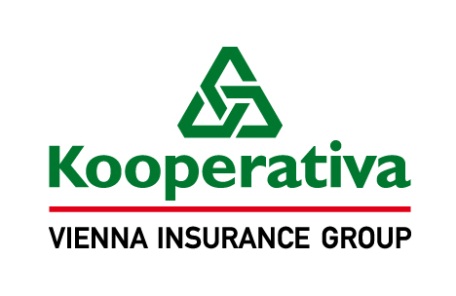 Dodatek č. 1k pojistné smlouvě č.	7721147208Úsek pojištění hospodářských rizikKooperativa pojišťovna, a.s., Vienna Insurance Groupse sídlem Praha 8, Pobřežní 665/21, PSČ 186 00, Česká republika IČO: 47116617zapsaná v obchodním rejstříku u Městského soudu v Praze, sp. zn. B 1897(dále jen „pojistitel“)zastoupený na základě zmocnění níže podepsanými osobami Pracoviště: Kooperativa pojišťovna, a.s., Vienna Insurance Group, Pobřežní 665/21, Praha 8, PSČ 186 00aStátní léčebné lázně Janské Lázně, státní podnikse sídlem: Janské Lázně, náměstí Svobody 272, PSČ 542 25, Česká republikaIČO: 00024007zapsaný v obchodním rejstříku u Krajského soudu v Hradci Králové, sp. zn. AXII 253 (dále jen „pojistník“)zastoupený xxxxxxxxxxxxxxxx Korespondenční adresa pojistníka je totožná s výše uvedenou adresou pojistníka. uzavírají ve smyslu zákona č. 89/2012 Sb., občanského zákoníku, tento dodatek, který spolu s výše uvedenou pojistnou smlouvou, pojistnými podmínkami pojistitele a přílohami, na které se pojistná smlouva (ve znění tohoto dodatku) odvolává, tvoří nedílný celek.Smluvní strany výše uvedené pojistné smlouvy se dohodly, že tímto dodatkem se doba, na kterou se tato pojistná smlouva uzavírá, a pojistná doba dle této pojistné smlouvy, prodlužují o tři měsíce, tj. o dobu od 1. 1. 2024 do 31. 3. 2024.Článek I.
Úvodní ustanoveníPojištěným je pojistník.K pojištění se vztahují: Všeobecné pojistné podmínky (dále jen „VPP“), Zvláštní pojistné podmínky (dále jen „ZPP“) a Dodatkové pojistné podmínky (dále jen „DPP“).	Všeobecné pojistné podmínky 	VPP P-100/14 - pro pojištění majetku a odpovědnosti	Zvláštní pojistné podmínky	ZPP P-150/14 -	pro živelní pojištění	ZPP P-200/14 -	pro pojištění pro případ odcizení	ZPP P-250/14 -	pro pojištění skla	ZPP P-300/14 -	pro pojištění strojů	ZPP P-320/14 -	pro pojištění elektronických zařízení	ZPP P-400/14 -	pro pojištění pro případ přerušení nebo omezení provozuZPP P-510/14 - pro pojištění odpovědnosti poskytovatele zdravotních služeb za újmu	Dodatkové pojistné podmínky	DPP P-520/14 -	pro pojištění hospodářských rizik, sestávající se z následujících doložek:	Živel 	DZ106 -	Zásoby a jejich uložení - Vymezení podmínek (1401)	DZ112 -	Fotovoltaická elektrárna - Výluka (1401)	DZ113 -	Atmosférické srážky - Rozšíření rozsahu pojištění (1401)	DZ114 -	Nepřímý úder blesku - Rozšíření rozsahu pojištění (1404)	Zabezpečení	DOZ101 -	Předepsané způsoby zabezpečení pojištěných věcí (netýká se finančních prostředků a cenných předmětů) (1612)	DOZ102 -	Předepsané způsoby zabezpečení finančních prostředků a cenných předmětů (1606)	DOZ104 -	Loupež přepravovaných peněz nebo cenin - Předepsané způsoby zabezpečení peněz a cenin přepravovaných osobou provádějící přepravu (1401)	DOZ105 -	Předepsané způsoby zabezpečení - Výklad pojmů (2001)	Stroje	DST109 -	Ponorná čerpadla nebo čerpadla v hlubinných studních - Výluka (1401)	DST111 -	Výměna agregátů, opravy vinutí - Vymezení pojistného plnění (1401)	Přerušení nebo omezení provozu	DPR110 -	Živel - Rozšíření rozsahu pojištění (1401)	Obecné	DOB101 -	Elektronická rizika - Výluka (2001)	DOB103 -	Výklad pojmů pro účely pojistné smlouvy (2001)	DOB104 -	Demolice, suť  - Rozšíření pojistného plnění (1401)	DOB105 -	Tíha sněhu, námraza - Vymezení podmínek (1401) 	DOB106 -	Bonifikace - Vymezení podmínek (1401)	Jiné	DOD101	-	Pojištění okrasných dřevin - Rozšíření předmětu pojištění (1401)	DODC101	-	Poškození vnějšího kontaktního zateplovacího systému (zateplení fasády) ptactvem, hmyzem a hlodavci - Rozšíření rozsahu pojištění (1401)	DODC102	-	Malby, nástřiky nebo polepení - Rozšíření rozsahu pojištění (1401)Článek II.
Druhy a způsoby pojištění, předměty a rozsah pojištěníObecná ujednání pro pojištění majetku Pravidla pro stanovení výše pojistného plnění jsou podrobně upravena v pojistných podmínkách vztahujících se ke sjednanému pojištění a v dalších ustanoveních této pojistné smlouvy. Na stanovení výše pojistného plnění tedy může mít vliv např. stupeň opotřebení, provedení opravy či znovupořízení nebo způsob zabezpečení pojištěných věcí.Pro pojištění majetku jsou místem pojištění A)	Janské Lázně, objekty na území města Janské Lázně, PSČ 542 25,B)	Svoboda nad Úpou, bytové domy č. p. 125 a 126, PSČ 542 24,C)	Železnice, bytové domy č. p. 71, 100, 373, PSČ 507 13,D) Konsignační skladyE) Území ČRnení-li dále uvedeno jinak.Přehled sjednaných pojištěníŽivelní pojištěníPojištění se sjednává pro předměty pojištění v rozsahu a na místech pojištění uvedených v následující tabulce/následujících tabulkách:Živelní pojištění*) není-li uvedeno, sjednává se pojištění s pojistnou hodnotou uvedenou v příslušných pojistných podmínkáchPojištění pro případ odcizeníPojištění se sjednává pro předměty pojištění v rozsahu a na místech pojištění uvedených v následující tabulce/následujících tabulkách:Pojištění pro případ odcizení*) není-li uvedeno, sjednává se pojištění s pojistnou hodnotou uvedenou v příslušných pojistných podmínkách Pojištění pro případ odcizení*) není-li uvedeno, sjednává se pojištění s pojistnou hodnotou uvedenou v příslušných pojistných podmínkách Pojištění pro případ vandalismuPojištění se sjednává pro předměty pojištění v rozsahu a na místech pojištění uvedených v následující tabulce/následujících tabulkách:Pojištění pro případ vandalismu*) není-li uvedeno, sjednává se pojištění s pojistnou hodnotou uvedenou v příslušných pojistných podmínkách Pojištění pro případ odcizení – loupež přepravovaných peněz nebo ceninPojištění se sjednává pro předměty pojištění v rozsahu a na místech pojištění uvedených v následující tabulce/následujících tabulkách:Pojištění pro případ odcizení – loupež přepravovaných peněz nebo cenin*) není-li uvedeno, sjednává se pojištění s pojistnou hodnotou uvedenou v příslušných pojistných podmínkách Pojištění sklaPojištění se sjednává pro předměty pojištění v rozsahu a na místech pojištění uvedených v následující tabulce/následujících tabulkách:Pojištění skla*) není-li uvedeno, sjednává se pojištění s pojistnou hodnotou uvedenou v příslušných pojistných podmínkách Pojištění strojůPojištění se sjednává pro předměty pojištění v rozsahu a na místech pojištění uvedených v následující tabulce/následujících tabulkách:Pojištění strojů*) není-li uvedeno, sjednává se pojištění s pojistnou hodnotou uvedenou v příslušných pojistných podmínkách Pojištění elektronických zařízeníPojištění se sjednává pro předměty pojištění v rozsahu a na místech pojištění uvedených v následující tabulce/následujících tabulkách:Pojištění elektronických zařízení*) není-li uvedeno, sjednává se pojištění s pojistnou hodnotou uvedenou v příslušných pojistných podmínkách Pojištění pro případ přerušení nebo omezení provozuPojištění se sjednává pro předměty pojištění v rozsahu a na místech pojištění uvedených v následující tabulce/následujících tabulkách:Pojištění pro případ přerušení nebo omezení provozuPojištění odpovědnosti za újmuPojištění se sjednává v rozsahu a za podmínek uvedených v následující tabulce:2.9.1. Pojištění odpovědnosti za újmu1)	nová cena je vyjádření pojistné hodnoty ve smyslu ustanovení čl. 21 odst. 2) písm. a) VPP P-100/14	časová cena je vyjádření pojistné hodnoty věci ve smyslu ustanovení čl. 21 odst. 2) písm. b) VPP P-100/14	obvyklá cena je vyjádření pojistné hodnoty věci ve smyslu ustanovení čl. 21 odst. 2) písm. c) VPP P-100/14	jiná cena je vyjádření pojistné hodnoty věci ve smyslu čl. V. Zvláštní ujednání této pojistné smlouvy2)	první riziko ve smyslu ustanovení čl. 23 odst. 1) písm. a) VPP P-100/143)	MRLP je horní hranicí pojistného plnění v souhrnu ze všech pojistných událostí vzniklých v jednom pojistném roce. Je-li pojištění sjednáno na dobu kratší než jeden pojistný rok je MRLP horní hranicí pojistného plnění v souhrnu ze všech pojistných událostí vzniklých za dobu trvání pojištění4)	zlomkové pojištění ve smyslu čl. 23 odst. 1) písm. b) VPP P-100/145)	spoluúčast může být vyjádřena pevnou částkou, procentem, časovým úsekem nebo jejich kombinací ve smyslu čl. 11 odst. 4) VPP P-100/146)	odchylně od čl. 8 odst. 1) věta druhá ZPP P-600/14 poskytne pojistitel na úhradu všech pojistných událostí nastalých během jednoho pojistného roku pojistné plnění v souhrnu maximálně do výše limitu pojistného plnění7)	odchylně od čl. 8 odst. 2) věta třetí ZPP P-600/14 poskytne pojistitel na úhradu všech pojistných událostí nastalých během jednoho pojistného roku pojistné plnění v souhrnu maximálně do výše sublimitu pojistného plnění8)	dobou ručení se rozumí doba ve smyslu čl. 11 odst. 5) ZPP P-400/14, resp. čl. 14 odst. 2) DPP P-330/16, resp. čl. 20 odst. 4) DPP P-340/169)	integrální časová franšíza je časový úsek specifikovaný několika pracovními dny. Právo na pojistné plnění vzniká jen tehdy, je-li přerušení nebo omezení provozu pojištěného delší než tento počet pracovních dní. Je-li však přerušení nebo omezení provozu pojištěného delší než tento počet pracovních dní, nemá integrální časová franšíza vliv na výši pojistného plnění10)	agregovaná pojistná částka se sjednává v případě pojištění souboru věcí, celková pojistná částka se sjednává v případě pojištění výčtu jednotlivých věcí a součtu jejich hodnot11)	MRLPPR je horní hranicí plnění pojistitele v souhrnu ze všech pojistných událostí, u nichž věcná škoda, která byla důvodem jejich vzniku, nastala během jednoho pojistného roku. Je-li pojištění přerušení provozu sjednáno na dobu kratší než jeden pojistný rok, je MRLPPR horní hranicí plnění pojistitele v souhrnu ze všech pojistných událostí, u nichž věcná škoda, která byla důvodem jejich vzniku, nastala během doby trvání pojištění. Není-li sjednán limit plnění pojistitele pro jednu pojistnou událost, považuje se sjednaný MRLPPR i za limit plnění pojistitele pro jednu pojistnou událost12)	MRLPPR v rámci pojistné částky stanovené ve smyslu ustanovení čl. 23 odst. 1) písm. c) VPP P-100/14 a sjednané pro ušlý zisk a stálé náklady pojištěného v příslušné tabulce pojištění pro případ přerušení nebo omezení provozuPojistné plnění Pojistné plnění ze všech pojištění sjednaných touto pojistnou smlouvou, v souhrnu za všechny pojistné události způsobené povodní nebo záplavou, nastalé v průběhu jednoho pojistného roku (resp. je-li pojištění sjednáno na dobu kratší než jeden pojistný rok, v průběhu trvání pojištění), je omezeno maximálním ročním limitem pojistného plnění ve výši 100 000 000 Kč; tím nejsou dotčena jiná ujednání, z nichž vyplývá povinnost pojistitele poskytnout pojistné plnění v nižší nebo stejné výši.Pojistné plnění ze všech pojištění sjednaných touto pojistnou smlouvou, v souhrnu za všechny pojistné události způsobené vichřicí nebo krupobitím, nastalé v průběhu jednoho pojistného roku (resp. je-li pojištění sjednáno na dobu kratší než jeden pojistný rok, v průběhu trvání pojištění), je omezeno maximálním ročním limitem pojistného plnění ve výši 50 000 000 Kč; tím nejsou dotčena jiná ujednání, z nichž vyplývá povinnost pojistitele poskytnout pojistné plnění v nižší nebo stejné výši.Pojistné plnění ze všech pojištění sjednaných touto pojistnou smlouvou, v souhrnu za všechny pojistné události způsobené sesouváním půdy, zřícením skal nebo zemin, sesouváním nebo zřícením lavin, zemětřesením, tíhou sněhu nebo námrazy nastalé v průběhu jednoho pojistného roku (resp. je-li pojištění sjednáno na dobu kratší než jeden pojistný rok, v průběhu trvání pojištění), je omezeno maximálním ročním limitem pojistného plnění ve výši 50 000 000 Kč; tím nejsou dotčena jiná ujednání, z nichž vyplývá povinnost pojistitele poskytnout pojistné plnění v nižší nebo stejné výši.Pojistné plnění ze všech pojištění sjednaných touto pojistnou smlouvou, v souhrnu za všechny pojistné události způsobené vodovodním nebezpečím nastalé v průběhu jednoho pojistného roku (resp. je-li pojištění sjednáno na dobu kratší než jeden pojistný rok, v průběhu trvání pojištění), je omezeno maximálním ročním limitem pojistného plnění ve výši 10 000 000 Kč; tím nejsou dotčena jiná ujednání, z nichž vyplývá povinnost pojistitele poskytnout pojistné plnění v nižší nebo stejné výši.Pojistné plnění z pojištění sjednaného doložkou DZ113 Atmosférické srážky, v souhrnu za všechny pojistné události nastalé v průběhu jednoho pojistného roku (resp. je-li pojištění sjednáno na dobu kratší než jeden pojistný rok, v průběhu trvání pojištění), je omezeno maximálním ročním limitem pojistného plnění ve výši 500 000 Kč. Od celkové výše pojistného plnění za každou pojistnou událost z tohoto pojištění se odečítá spoluúčast ve výši 10 000 Kč.Pojistné plnění z pojištění sjednaného doložkou DZ114 Nepřímý úder blesku, v souhrnu za všechny pojistné události nastalé v průběhu jednoho pojistného roku (resp. je-li pojištění sjednáno na dobu kratší než jeden pojistný rok, v průběhu trvání pojištění), je omezeno maximálním ročním limitem pojistného plnění ve výši 500 000 Kč. Od celkové výše pojistného plnění za každou pojistnou událost z tohoto pojištění se odečítá spoluúčast ve výši 10 000 Kč.Pojistné plnění z pojištění sjednaného doložkou DODC102 a za škody působené úmyslným poškozením vnějšího obvodového pláště pojištěné budovy malbami, nástřiky nebo polepením, v souhrnu za všechny pojistné události nastalé v průběhu jednoho pojistného roku (resp. je-li pojištění sjednáno na dobu kratší než jeden pojistný rok, v průběhu trvání pojištění), je omezeno maximálním ročním limitem pojistného plnění ve výši 100 000 Kč. Od celkové výše pojistného plnění za každou pojistnou událost z tohoto pojištění se odečítá spoluúčast ve výši 1 000 Kč.Pojistné plnění z pojištění sjednaného doložkou DOD101 – pojištění okrasných dřevin, a to bez ohledu na to, ke kolika druhům a předmětům pojištění se pojištění dle této doložky vztahuje, v souhrnu za všechny pojistné události nastalé v průběhu jednoho pojistného roku (resp. je-li pojištění sjednáno na dobu kratší než jeden pojistný rok, v průběhu trvání pojištění), je omezeno maximálním ročním limitem pojistného plnění ve výši 100 000 Kč. Pojištění se sjednává se spoluúčastí ve výši 10 000 Kč.Pojistné plnění z pojištění sjednaného doložkou DODC101 – pojištění vnějšího kontaktního zateplovacího systému (zateplení fasády) ptactvem, hmyzem a hlodavci, a to bez ohledu na to, ke kolika druhům a předmětům pojištění se pojištění dle této doložky vztahuje, v souhrnu za všechny pojistné události nastalé v průběhu jednoho pojistného roku (resp. je-li pojištění sjednáno na dobu kratší než jeden pojistný rok, v průběhu trvání pojištění), je omezeno maximálním ročním limitem pojistného plnění ve výši 100 000 Kč. Pojištění se sjednává se spoluúčastí ve výši 10 000 Kč.Článek III.
Výše a způsob placení pojistnéhoPojistné za sjednanou dobu pojištění od 1. 1. 2024 do 31. 3. 2024 činí:Živelní pojištění	Pojistné 	 104 298,- KčPojištění pro případ odcizení 	Pojistné 	 13 898,- KčPojištění pro případ vandalismu	Pojistné 	 1 778,- KčPojištění pro případ odcizení – loupež přepravovaných peněz nebo cenin	Pojistné 	 3 357,- KčPojištění skla	Pojistné 	 4 351,- KčPojištění strojů	Pojistné 	 1 865,- KčPojištění elektronických zařízení	Pojistné 	 6 825,- KčPojištění pro případ přerušení nebo omezení provozu 	Pojistné 	 25 151,- KčPojištění odpovědnosti za újmu	Pojistné 	 64 794,- KčSouhrn pojistného za sjednaná pojištění za sjednanou dobu pojištění činí 	 226 317,- KčSleva za dobu trvání pojištění činí....... 5 %Obchodní sleva činí....... 30 %Celkové pojistné za sjednaná pojištění po slevách za sjednanou dobu pojištění činí	 147 106,- Kč.Pojistné je sjednáno jako jednorázové.Nabídková cena obsahuje ocenění veškerých nákladů nutných k řádnému splnění předmětu veřejné zakázky. Vybraný uchazeč (pojistitel) bere na vědomí, že zadavatel (pojistník) nepřipouští překročení nabídkové ceny.Platební podmínkyÚhrada za plnění veřejné zakázky s názvem „Pojištění majetku“, číslo VZ zadavatele: 106/2021/ZPŘ (dále jen „veřejná zakázka“), se provede v české měně bezhotovostním převodem na bankovní účet vybraného uchazeče (pojistitele). Příslušné platby se uskuteční vždy na základě daňového dokladu (faktury) vystaveného vybraným uchazečem (pojistitelem). Splatnost dokladů musí být v délce minimálně 30 dnů od jejich doručení zadavateli (pojistníkovi). Úhrada se odchylně od čl. 10 odst. 5) VPP P-100/14 považuje za včas provedenou, pokud je fakturována částka nejpozději v den splatnosti odepsána z bankovního účtu zadavatele (pojistníka) ve prospěch bankovního účtu vybraného uchazeče (pojistitele).Zadavatel (pojistník) nebude poskytovat vybranému uchazeči (pojistiteli) jakékoliv zálohy.Frekvence platby pojistného bude pojistníkem provedena jednorázově na základě předpisu pojistného či faktury zaslané pojistitelem pojistníkovi, které je předmětem zdanitelného plnění. Součástí zaslaného předpisu pojistného či faktury zaslané pojistitelem pojistníkovi musí být podrobný položkový rozpis všech nárokovaných plateb pojistného pro dané období. Bez tohoto podrobného položkového rozpisu bude faktura vrácena pojistiteli k doplnění.Pojistník je povinen hradit pojistné na účet pojistitele xxxxxxxxxxxxx vedený u České spořitelny, a.s.k. s. 558, v. s. 7721147208.Veškeré doklady musí obsahovat náležitosti daňového dokladu dle ustanovení § 28 ods. 2 zákona č. 235/2004 Sb., o dani z přidané hodnoty, ve znění pozdějších předpisů, a § 135 zákona č. 89/2012 Sb., občanský zákoník. V případě, že účetní doklady nebudou mít odpovídající náležitosti, je zadavatel (pojistník) oprávněn zaslat je ve lhůtě splatnosti zpět vybranému uchazeči (pojistiteli) k doplnění, aniž se tak dostane do prodlení se splatností; lhůta splatnosti počíná běžet znovu od opětovného zaslání náležitě doplněných či opravených dokladů.Daňový doklad (faktura) bude vždy vybraným uchazečem (pojistitelem) vystavena a zaslána k úhradě na adresu: fakturace@janskelazne.comPlatby budou probíhat výhradně v CZK a rovněž veškeré cenové údaje budou v této měně.Smluvní strany se dohodly, že pokud bude v členském státě Evropské unie nebo Evropského hospodářského prostoru zavedena jiná pojistná daň či jí obdobný poplatek z pojištění sjednaného touto pojistnou smlouvou, než jaké jsou uvedeny v bodu 1. tohoto článku a které bude po nabytí účinnosti příslušných právních předpisů na území tohoto členského státu pojistitel povinen odvést, pojistník se zavazuje uhradit nad rámec pojistného předepsaného v této pojistné smlouvě i náklady odpovídající této povinnosti. Článek IV.
Hlášení škodných událostíVznik škodné události je pojistník (pojištěný) povinen oznámit přímo nebo prostřednictvím zplnomocněného samostatného zprostředkovatele v postavení pojišťovacího makléře bez zbytečného odkladu na jeden z níže uvedených kontaktních údajů:Kooperativa pojišťovna, a.s., Vienna Insurance GroupCENTRUM ZÁKAZNICKÉ PODPORYCentrální podatelnaBrněnská 634664 42 Modřicetel.: xxxxxxxxfax: xxxxxxxxxxxxxxxxxxxxxxxxxxdatová schránka: n6tetn3www.koop.czNa výzvu pojistitele je pojistník (pojištěný nebo jakákoliv jiná osoba) povinen oznámit vznik škodné události písemnou formou. Článek V.
Zvláštní ujednáníPokud je věc umělecké, historické nebo sběratelské hodnoty současně cenným předmětem, musí být uložena a zabezpečena tak, aby toto zabezpečení minimálně odpovídalo předepsanému způsobu zabezpečení cenných předmětů vyplývajícímu z pojistných podmínek upravujících způsoby zabezpečení. Ujednává se, že se ruší ustanovení čl. 1 odst. 7) a 8), čl. 3 odst. 4) a 5), čl. 6 odst. 3) a čl. 9 ZPP P-150/14. Pojistitel poskytne pojistníkovi bonifikaci ve smyslu Doložky DOB106 - Bonifikace - Vymezení podmínek (1401).Pojistitel na základě písemné žádosti pojistníka provede vyhodnocení škodného průběhu pojistné smlouvy za hodnocené období, kterým je jeden pojistný rok. Bude-li skutečná hodnota škodného průběhu pojistné smlouvy nižší než hodnota smluvně stanovená, přizná pojistitel bonifikaci následovně:Škodný průběh	výše bonifikace	do 10 %	20 %	do 20 %	10 %do 30 %	0 %Pojistitel neposkytne pojistné plnění ani jiné plnění či službu z pojistné smlouvy v rozsahu, v jakém by takové plnění nebo služba znamenaly porušení mezinárodních sankcí, obchodních nebo ekonomických sankcí či finančních embarg, vyhlášených za účelem udržení nebo obnovení mezinárodního míru, bezpečnosti, ochrany základních lidských práv a boje proti terorismu. Za tyto sankce a embarga se považují zejména sankce a embarga Organizace spojených národů, Evropské unie, České republiky a Spojeného království Velké Británie a Severního Irska. Dále také Spojených států amerických za předpokladu, že neodporují sankcím a embargům uvedeným v předchozí větě.Smluvní ujednáníUjednává se, že ustanovení čl. 16 odst. 4) VPP P-100/14 se nevztahuje na případy, kdy bylo pojištění sjednáno na novou cenu a ke dni sjednání pojištění neodpovídaly sjednané pojistné částky pojištěných věcí jejich pojistné hodnotě. Pojistitel tedy akceptuje pojistné částky jako hodnotu věci nové ve smyslu pojistných podmínek.Ujednává se, že odchylně od čl. 15 odst. 2) písm. h) VPP P-100/14, je pojistník a pojištěný povinen oznámit pojistiteli změnu pojistné hodnoty pojištěné věci nebo souboru věcí, zvýšila-li se v době trvání pojištění alespoň o 20 %, při nesplnění této povinnosti má pojistitel právo uplatnit podpojištění. Zvýší-li se pojistná hodnota pojištěné věci nebo souboru pojištěných věcí o méně než 20 %, nebude ve smyslu ustanovení čl. 15 odst. 2) písm. h) VPP P-100/14 pojistitelem požadován doplatek pojistného. Vyúčtování pojištění nově nabytého majetku bude prováděno za podmínek a sazeb dle této pojistné smlouvy.Ujednává, že ustanovení čl. 22 odst. 2) VPP P-100/14 se ruší a nově zní:„Ustanovení odst. 1) neplatí, odpovídala-li v době sjednání pojištění pojistná částka pojistné hodnotě věci a pojistník neporušil povinnost oznámit pojistiteli zvýšení pojistné hodnoty pojištěné věci nebo souboru věcí alespoň o 20 % nebo jí odpovídající povinnost uloženou mu ve smlouvě.“Ve smyslu ustanovení čl. 7 odst. 1) ZPP P-150/14 je pojistnou hodnotou cizích předmětů užívaných jejich nová cena (pojištění na novou cenu).Ve smyslu ustanovení čl. 7 odst. 1) ZPP P-200/14 je pojistnou hodnotou cizích předmětů užívaných jejich nová cena (pojištění na novou cenu).Ve smyslu ustanovení čl. 5 VPP P-100/14 pojištěné cizí věci, které pojištěný užívá na základě leasingových, nájemních či jiných smluv, zůstávají v případě převodu do vlastnictví pojištěného automaticky pojištěny v rozsahu sjednané pojistné smlouvy.Ujednává se, že veškerý nový majetek, který pojištěný nabude v průběhu pojistného období, je automaticky zahrnut do pojištění.Ujednává se, že odchylně od čl. 2 odst. 1) písm. b) ZPP P-150/14 se pojištění vztahuje i na poškození nebo zničení pojištěné věci nárazem dopravního prostředku (vyjma letadel), nebo jeho nákladu provozovaným pojištěným a pádem stromů, stožárů nebo jiných věcí, bez ohledu na to, zda jsou nebo nejsou součástí poškozené věci nebo součástí téhož souboru jako poškozená věc.Pojištění se vztahuje i na budovu nebo její část, která nebyla před vznikem škodní události ani v době vzniku škodní události využívána nebo nebyla provozně využívána k účelu, k němuž je určena.V případě pojistné události vzniklé současně z téže příčiny na více pojištěných věcech v jednom místě pojištění se od celkové výše pojistného plnění z jedné pojistné události odečítá pouze ta spoluúčast, která je nejvyšší ze všech spoluúčastí sjednaných (vypočtených) pro každou pojištěnou věc postiženou takovou pojistnou událostí. To neplatí, je-li pro oprávněnou osobu výhodnější odečtení spoluúčastí sjednaných pro jednotlivé pojištěné věci postižené pojistnou událostí samostatně.Za jednu pojistnou událost jsou považovány všechny škodní události, resp. série škodních událostí, vzniklých v důsledku jedné příčiny během 96 hodin, které jsou kryty sjednaným pojištěním. Za počátek časové lhůty 96 hodin je považován okamžik, kdy došlo k prvnímu poškození pojištěného majetku ve smyslu sjednaného pojištění. Smluvní strany se dohodly, že v případě zániku pojištění předmětu pojištění z důvodu prodeje věci, změny vlastníka věci apod., pojistitel vrátí pojistníkovi nespotřebovanou poměrnou část pojistného.Ve smyslu ustanovení doložky DOZ 105, odst. 29. se za uzavřený prostor považují budovy, místnosti (např. počítačová učebna, kancelář, dílna, laboratoř…). Za uzavřený prostor se považuje i prostor ohraničený sádrokartonovou konstrukcí, sendvičovým opláštěním, jednoduchým opláštěním profilovaným plechem apod.Za náklady vynaložené na znovupořízení pojišťovaného majetku se považují i přiměřené a účelně vynaložené vícenáklady na obnovu nepoškozených pojištěných věcí, které je nutné vyměnit z estetického důvodu. Podmínkou je, že poškozený pojištěný majetek již není možné obnovit ve stejném designu a pojištěný prokáže, že tyto náklady skutečně vynaložil. Pro tyto vícenáklady se ujednává roční limit ve výši 200.000,- Kč. Za náklady vynaložené na znovupořízení pojišťovaného majetku téhož druhu a účelu, kvality a parametrů jsou považované i náklady, které je pojistník, pojištěný nebo vlastník věci povinen vynaložit na znovupořízení věci z důvodu změny legislativy, obecně závazných předpisů a norem, tak aby mohl věc využívat k původním účelům. Ujednává, že ustanovení čl. 10 odst. 19) ZPP P-150/14 se ruší a nově zní:Požárem se rozumí oheň, který vznikl mimo určené ohniště nebo který určené ohniště opustil, a který se vlastní silou rozšířil nebo byl pachatelem úmyslně rozšířen. Požárem není působení užitkového ohně a jeho tepla, žhnutí a doutnání s omezeným přístupem vzduchu. Odchylně od ZPP P-150/14 čl. 10 odst. 22) se přímým úderem blesku rovněž rozumí škoda vzniklá úderem blesku bez viditelných destrukčních účinků na věci nebo na budově. Za škodu způsobenou úderem blesku se považuje také zkrat nebo přepětí (indukce) v elektrorozvodné nebo komunikační síti.V souladu se ZPP P-150/14 čl. 2 odst. 2) písm. f) se vodovodní škodou rovněž rozumí škody způsobené vodou vytékající z klimatizačních zařízení, sprinklerových a samočinných hasících zařízení v důsledku poruchy tohoto zařízení.Odchylně od ZPP P-150/14 čl. 3 odst. 1) písm. b) se pojištění vztahuje i na škody nastalé v důsledku škod způsobených v důsledku provádění tlakových zkoušek hasicího zařízení.Ve smyslu ZPP P-150/14 se ujednává, že pojištění pro případ pojistného nebezpečí povodeň i záplava se vztahuje i na škody způsobené zpětným vystoupnutím kapaliny z odpadního potrubí, které bylo způsobeno zahlcením venkovní kanalizace v důsledku atmosférických srážek, povodně nebo záplavy.Odchylně od pojistných podmínek ZPP P-150/14 se ujednává, že v případě sjednaného pojištění proti vodovodnímu nebezpečí jsou pojištěny také škody způsobené mrazem nebo lomem na pojištěných potrubích a zařízeních umístěných mimo pojištěnou budovu, maximálně však do vzdálenosti 30 m od této budovy. V rámci sjednané pojistné částky nebo limitu pojistného plnění nemovitých věcí (staveb) odchylně od pojistných podmínek pojistitel uhradí:škody způsobené únikem vody do limitu 100 000,- Kč (jedná se o náklady na vodné a stočné)výkopové práce, náklady na úpravu komunikací do limitu 100 000,- Kčnáklady na odstranění ucpání odpadních potrubí uvnitř pojištěné budovy do limitu 30.000,- KčSpoluúčast dle tohoto ujednání se sjednává ve výši 5 000,- KčPojištění se vztahuje i na dokumentaci (doklady, rukopisy, plány, projekty a obchodní knihy), včetně nákladů na administrativní práci spojenou s jejich znovuzřízením (z kopií apod.), Toto pojištění se sjednává na první riziko se souhrnným ročním limitem plnění ve výši 1 000 000,- Kč, pojištění se sjednává se spoluúčastí ve výši 5 000,- Kč.Pojištění zahrnuje i pojištění odcizení a vandalismu mobilní elektroniky především typu výpočetní techniky (jako například. Notebooky). Toto pojištění se sjednává na první riziko se souhrnným ročním limitem plnění ve výši 100 000,- Kč, pojištění se sjednává se spoluúčastí ve výši 1 000,- Kč. Pro mobilní elektronická zařízení se sjednává místo pojištění území České republiky.Ujednává se, že ustanovení Čl. 3, odst. 4) ZPP P- 200/14 se ruší a nově zní:Pojištění se vztahuje na odcizení mobilního elektronického zařízení z motorového vozidla, pokud bylo motorové vozidlo řádně uzamčeno a odstaveno na hlídaném parkovišti či uzamčené garáži. Podmínka hlídaného parkoviště / uzamčené garáže neplatí pro jednotlivé pojistné události s plněním do výše 10 000 Kč.Ujednává se, že se pojištění vztahuje také na škody na budově a / nebo na věcech movitých uložených v budově, na které byly v době vzniku škodní události prováděny jakékoliv stavební a montážní práce. Toto pojištění se sjednává s  ročním limitem pojistného plnění ve výši 5 000 000,- Kč, pojištění se sjednává se spoluúčastí ve výši 5 000,- Kč.Pojištění se vztahuje i na budovu nebo její část, která nebyla před vznikem škodní události ani v době vzniku škodní události využívána nebo nebyla provozně využívána k účelu, k němuž je určena. Odchylně od doložky DZ101 se pojištění vztahuje i na budovy, stavby nebo mobilní buňky s dřevěnou nebo ocelovou nosnou konstrukcí a s opláštěním z rostlého dřeva (např. prkna, fošny, kulatina, půlkulatina apod.) a/nebo z desek na bázi dřeva a papíru (jako např. dřevotřískové, pilinové desky, překližky, desky z odpadní papírové hmoty apod.) a/nebo s lehkou kovovou konstrukcí textilním opláštěním a/nebo nafukovací haly. Pojistné plnění z pojištění pojistného nebezpečí „povodeň“ není omezeno skutečností, že záplava nebo povodeň měla charakter záplavy nebo povodně opakující se alespoň či nejvýše s určitou časovou periodou/frekvencí (např. 20-letá voda apod.). Definice záplavy nebo povodně není na časové periodě/frekvenci závislá. Odchylně od ZPP P-150/14 čl. 2 odst. 1) písm. b) se ujednává, že pojištění pro případ poškození nebo zničení pojištěné věci nárazem nebo pádem se vztahuje i na součásti poškozené věci nebo součásti téhož souboru jako poškozená věc.Ujednává se, že se pojištění vztahuje i na škody způsobené kouřem. Kouřem se rozumí směs plynných a v ní rozptýlených tuhých produktů hoření. Ujednává se, že překročí-li výše pojistného plnění za následnou škodu způsobenou pojištěnému přerušením nebo omezením provozu částku 1.000.000,- Kč, uhradí pojistitel i nezbytně nutné náklady prokazatelně vynaložené na vyčíslením nároků na pojistné plnění, pokud jejich vynaložení bylo nezbytné z hlediska součinnosti pojistníka (pojištěného). A to až do výše 1 % z pojistné částky pro přerušení provozu, max. však 100.000,- Kč za pojistné období nebo dobu, na kterou je pojištění sjednáno.Zabezpečení cenností proti odcizeníOdchylně od doložky DOZ102, tabulka č. 1 a 2 se ujednává:Zabezpečení proti krádeži se sjednává s níže uvedeným minimálním zabezpečením pro příslušné limity plnění a zvláštními ujednáními:Definice uzavřený prostor: Ujednává se, že za uzavřený prostor se považují budovy, místnosti (např. počítačová učebna, kancelář, dílna, laboratoř). Za uzavřený prostor se považuje i prostor ohraničený sádrokartonovou konstrukcí, sendvičovým opláštěním, jednoduchým opláštěním profilovaným plechem apod.Limit pojistného plnění do 25 000,- Kč – vlastní a cizí finanční prostředky a vlastní a cizí předměty jsou uložený v uzamykatelné schránce, která uložena v uzamčené místnosti nebo uzamčeném šuplíku.Limit pojistného plnění do 500 000,- Kč – vlastní a cizí finanční prostředky a vlastní a cizí cenné předměty jsou uloženy v přenosných trezorech, které jsou uloženy v místnosti v uzamčeném šuplíku pověřeného zaměstnance. Dveře do místnosti jsou plné, v době nepřítomnosti uzamčeny. Cizí finanční prostředky a cizí cenné předměty (klientů) uložené v trezorech na pokojích jsou upevněny ve skříních, musí být uzamčeny.Limit pojistného plnění do 1 000 000,- Kč – vlastní a cizí finanční prostředky a vlastní a cizí cenné předměty jsou uloženy v pevně zabudovaných trezorech uzamykaných na klíč nebo blokovacím číselníkem, dveře plné a uzamčené. Limit pojistného plnění do 2 000 000,-Kč – vlastní a cizí finanční prostředky a vlastní a cizí cenné předměty jsou zabezpečeny ve speciální místnosti – pokladně – zabezpečené v pevně zabudovaném trezoru uzamykatelném klíčem, kódem nebo blokovacím číselníkem. Místnost je chráněna elektrickým zabezpečovacím zařízením. Oddělený služební a veřejný prostor. Obsluha vybavena pohotovostním tlačítkem se zvukovou a světelnou signalizací mimo místnost pokladny. Přeprava peněz a ceninOdchylně od doložky DOZ104, tabulka č. 1 se ujednává:Pojistitel poskytne plnění do výše 25 000 Kč v případě, že přeprava bude prováděna jednou pověřenou osobou. Peníze a ceniny musí být po dobu přepravy uloženy v uzamčené schránce uložené v neprůhledné tašce.Pojistitel poskytne plnění do výše 500 000 Kč v případě, že přeprava bude prováděna jednou pověřenou osobou, vybavenou obranným prostředkem. Peníze a ceniny musí být po dobu přepravy uloženy v uzavřené kabele nebo kufříku. Pojistitel poskytne plnění do výše 1 500 000 Kč v případě, že přepravu budou provádět dvě pověřené osoby (jedna osoba může být osobou doprovázející), vybavené obranným prostředkem. Peníze a ceniny musí být po dobu přepravy uloženy v uzavřené kabele nebo kufříku.Pojištění odpovědnostiJe-li šetření pojistitele závislé na výsledku řízení před orgánem veřejné moci (zejména občanskoprávního nebo trestního soudního řízení, přestupkového nebo jiného správního řízení) nebo rozhodčího řízení, počne u práva na pojistné plnění z pojištění odpovědnosti za újmu promlčecí lhůta běžet nejdříve dnem právní moci rozhodnutí v takovém řízení. To však neplatí v případě, že pojištěný ve smyslu čl. 4 odst. 1) písm. a) ZPP P-510/14 bez zbytečného odkladu neoznámil pojistiteli, že poškozený proti němu uplatnil právo na náhradu újmy.“Pojištění se vztahuje i na povinnost pojištěného k náhradě újmy za předpokladu, že příčina vzniku újmy, tj. porušení právní povinnosti nebo jiná právní skutečnost, v jejímž důsledku újma vznikla, nastala nejdříve dne 1.10.2017. Toto pojištění se vztahuje pouze na újmy, o kterých pojistník a pojištěný ke dni účinnosti této pojistné smlouvy nevěděl nebo nemohl vědět. Za pojistníka a pojištěného se pro účely tohoto ujednání považuje statutární orgán společnosti. Tím se rozumí, že nebyl do doby účinnosti této pojistné smlouvy vůči pojištěnému prokazatelně vznesen poškozeným nárok na náhradu škody.Pojistnou událostí je vznik povinnosti pojištěného nahradit újmu specifikovanou pojistnou smlouvou, která byla způsobená poškozenému v souvislosti s činností nebo vztahem pojištěného uvedeným v pojistné smlouvě, a se kterou je spojena povinnost pojistitele poskytnout pojistné plnění. Datem vzniku pojistné události je uplatnění oprávněného nároku na náhradu újmy vůči pojištěnému, pokud je s ním spojena povinnost pojistitele poskytnout pojistné plnění.  Rozsah předmětu plněníUchazeč (pojistitel) se zavazuje poskytovat pojištění a veškeré služby uvedené v zadávací dokumentaci veřejné zakázky. Uchazeč (pojistitel) je s rozsahem dodávek a služeb požadovaných zadavatelem (pojistníkem) detailně obeznámen, s jejím obsahem bezvýhradně souhlasí a veškeré takto stanovené podmínky považuje z pohledu plnění veřejné zakázky za bezvýhradně závazné.  Zajištění závazků a smluvních pokutUchazeč (pojistitel) souhlasí s níže uvedenými závazky a smluvními pokutami a jejich výší:V případě, že uchazeč (pojistitel) zadá část veřejné zakázky jiným osobám (subdodavatelům), jednoznačně se stanoví, že jediným garantem plnění smlouvy je uchazeč (pojistitel) a na jeho vrub budou řešeny veškeré záruky a sankce.Ve všech případech platí, že úhradou smluvní pokuty není dotčeno právo na náhradu škody způsobené porušením povinnosti, na kterou se smluvní pokuta vztahuje.Pokud je smluvní strana v prodlení s placením smluvní pokuty, je povinna zaplatit druhé smluvní straně úrok z prodlení ve výši 0,1 % z neuhrazené smluvní pokuty za každý den prodlení.Smluvní pokuta je splatná do 30 dnů po doručení oznámení o uložení smluvní pokuty zadavatelem (pojistníkem) vybranému uchazeči (pojistiteli). Oznámení o uložení smluvní pokuty musí vždy obsahovat popis a časové určení události, která v souladu s uzavřenou smlouvou zakládá právo zadavatele (pojistníka) účtovat smluvní pokutu. Oznámení musí dále obsahovat informaci o způsobu úhrady smluvní pokuty. Zadavatel (pojistník) si vyhrazuje právo na určení způsobu úhrady smluvní pokuty, a to včetně formou zápočtu proti kterékoliv splatné pohledávce vybraného uchazeče (pojistitele) vůči zadavateli (pojistníkovi).Odstoupení od smlouvyKromě důvodů uvedených v zákoně č. 89/2012 Sb. občanského zákoníku a důvodů uvedených ve VPP P-100/14 se vymezují následující možnosti odstoupení zadavatele (pojistníka) od smlouvy pro její podstatné porušení:Za podstatné porušení smlouvy obě smluvní strany považují mimo ustanovení dle § 2002 zákona č. 89/2012 Sb., občanský zákoník, nepotvrzení písemné výzvy k plnění nebo i opakované nedodržení termínu plnění (minimálně 3x).Zadavatel (pojistník) je oprávněn kontrolovat plnění veřejné zakázky. Zjistí-li zadavatel (pojistník), že dodavatel (pojistitel) plní veřejnou zakázku v rozporu se svými povinnostmi, je zadavatel (pojistník) oprávněn požadovat, aby dodavatel (pojistitel) odstranil vady vzniklé vadným plněním a plnil veřejnou zakázku řádným způsobem. Jestliže dodavatel (pojistitel) tak neučiní ani v přiměřené lhůtě mu k tomu poskytnuté a postup dodavatele (pojistitele) by vedl nepochybně k podstatnému porušení smlouvy, je zadavatel (pojistník) oprávněn odstoupit od smlouvy. Dodavatel (pojistitel) je v takovém případě povinen uhradit zadavateli (pojistníkovi) veškeré škody vzniklé z důvodu porušení smlouvy dodavatelem (pojistitelem).Zadavatel (pojistník) si vyhrazuje právo odstoupit od smlouvy, pokud celková výše smluvních pokut dosáhne limitu 5 % z ceny dané části veřejné zakázky ceny veřejné zakázky, a to bez vzniku jakýchkoliv nároků uchazeče (pojistitele) k účtování odměn, náhrad či smluvních pokut. Toto odstoupení přitom nezbavuje uchazeče (pojistitele) povinnosti uhradit zadavateli (pojistníkovi) veškeré doposud zadavatelem (pojistníkem) uplatněné pokuty.V případě odstoupení zadavatele (pojistníka) od smlouvy jsou smluvní strany povinny ve lhůtě 30 dnů od doručení písemného odstoupení od smlouvy vypořádat vzájemně své závazky a pohledávky vyplývající z této smlouvy.V případě odstoupení jednou ze smluvních stran z jedné či více dílčích smluv uzavřených v rámci smlouvy, bude tím ukončená platnost smlouvy, pokud se smluvní strany nedohodnou jinak.Změny smlouvyJakákoliv změna smlouvy musí mít písemnou formu a musí být podepsána osobami oprávněnými jednat a podepisoval za zadavatele (pojistníka) a dodavatele (pojistitele) nebo osobami jimi zmocněnými. Změny smlouvy se sjednávají zásadně jako číslovaný dodatek ke smlouvě.Předloží-li některá ze smluvních stran návrh na změnu formou písemného dodatku ke smlouvě, je druhá smluvní strana povinna se k návrhu vyjádřit nejpozději do 15 dnů ode dne následujícího po doručení návrhu dodatku.Článek VI.
Prohlášení pojistníka, registr smluv, zpracování osobních údajůProhlášení pojistníkaPojistník potvrzuje, že v dostatečném předstihu před uzavřením tohoto dodatku převzal v listinné nebo, s jeho souhlasem, v jiné textové podobě (např. na trvalém nosiči dat, prostřednictvím e-mailu nebo elektronického úložiště dat) Informace pro klienta, jejichž součástí jsou Informace o zpracování osobních údajů v neživotním pojištění, a seznámil se s nimi. Pojistník si je vědom, že se jedná o důležité informace, které mu napomohou porozumět podmínkám sjednávaného pojištění, obsahují upozornění na důležité aspekty pojištění i významná ustanovení pojistných podmínek.Pojistník potvrzuje, že před uzavřením tohoto dodatku mu byly oznámeny informace v souladu s ustanovením § 2760 občanského zákoníku.Pojistník potvrzuje, že v dostatečném předstihu před uzavřením tohoto dodatku převzal v listinné nebo jiné textové podobě (např. na trvalém nosiči dat, prostřednictvím e-mailu nebo elektronického úložiště dat) dokumenty uvedené v čl. I. bodu 2. této pojistné smlouvy ve znění tohoto dodatku a seznámil se s nimi. Pojistník si je vědom, že tyto dokumenty tvoří nedílnou součást této pojistné smlouvy ve znění tohoto dodatku a upravují rozsah pojištění, jeho omezení (včetně výluk), práva a povinnosti účastníků pojištění a následky jejich porušení a další podmínky pojištění a pojistník je jimi vázán stejně jako pojistnou smlouvou.Pojistník potvrzuje, že adresa jeho sídla/bydliště/trvalého pobytu a kontakty elektronické komunikace uvedené v tomto dodatku jsou aktuální, a souhlasí, aby tyto údaje byly v případě jejich rozporu s jinými údaji uvedenými v dříve uzavřených pojistných smlouvách, ve kterých je pojistníkem nebo pojištěným, využívány i pro účely takových pojistných smluv. S tímto postupem pojistník souhlasí i pro případ, kdy pojistiteli oznámí změnu jeho sídla/bydliště/trvalého pobytu nebo kontaktů elektronické komunikace v době trvání této pojistné smlouvy. Tím není dotčena možnost používání jiných údajů uvedených v dříve uzavřených pojistných smlouvách.Pojistník prohlašuje, že má oprávněnou potřebu ochrany před následky pojistné události (pojistný zájem). Pojistník, je-li osobou odlišnou od pojištěného, dále prohlašuje, že mu pojištění dali souhlas k pojištění.Pojistník prohlašuje, že věci nebo jiné hodnoty pojistného zájmu pojištěné touto pojistnou smlouvou ve znění tohoto dodatku nejsou k datu uzavření tohoto dodatku pojištěny proti stejným nebezpečím u jiného pojistitele, pokud není v pojistné smlouvě ve znění tohoto dodatku výslovně uvedeno jinak.Registr smluvPokud výše uvedená pojistná smlouva, resp. dodatek k pojistné smlouvě (dále jen „smlouva“) podléhá povinnosti uveřejnění v registru smluv (dále jen „registr“) ve smyslu zákona č. 340/2015 Sb., zavazuje se pojistník k jejímu uveřejnění v rozsahu, způsobem a ve lhůtách stanovených citovaným zákonem. To nezbavuje pojistitele práva, aby smlouvu uveřejnil v registru sám, s čímž pojistník souhlasí. Pokud je pojistník odlišný od pojištěného, pojistník dále potvrzuje, že každý pojištěný souhlasil s uveřejněním smlouvy. Při vyplnění formuláře pro uveřejnění smlouvy v registru je pojistník povinen vyplnit údaje o pojistiteli (jako smluvní straně), do pole „Datová schránka“ uvést: n6tetn3 a do pole „Číslo smlouvy“ uvést číslo této pojistné smlouvy.Pojistník se dále zavazuje, že před zasláním smlouvy k uveřejnění zajistí znečitelnění neuveřejnitelných informací (např. osobních údajů o fyzických osobách). Smluvní strany se dohodly, že ode dne nabytí účinnosti smlouvy (resp. dodatku) jejím zveřejněním v registru se účinky pojištění, včetně práv a povinností z něj vyplývajících, vztahují i na období od data uvedeného jako počátek pojištění (resp. od data uvedeného jako počátek změn provedených dodatkem, jde-li o účinky dodatku) do budoucna. ZPRACOVÁNÍ OSOBNÍCH ÚDAJŮV následující části jsou uvedeny základní informace o zpracování Vašich osobních údajů. Tyto informace se na Vás uplatní, pokud jste fyzickou osobou, a to s výjimkou bodu 3.2., který se na Vás uplatní i pokud jste právnickou osobou. Více informací, včetně způsobu odvolání souhlasu, možnosti podání námitky v případě zpracování na základě oprávněného zájmu, práva na přístup a dalších práv, naleznete v dokumentu Informace o zpracování osobních údajů v neživotním pojištění, který je trvale dostupný na webové stránce www.koop.cz v sekci „O pojišťovně Kooperativa“.INFORMACE O ZPRACOVÁNÍ OSOBNÍCH ÚDAJŮ BEZ VAŠEHO SOUHLASUZpracování na základě plnění smlouvy a oprávněných zájmů pojistitelePojistník bere na vědomí, že jeho identifikační a kontaktní údaje, údaje pro ocenění rizika při vstupu do pojištění a údaje o využívání služeb zpracovává pojistitel:pro účely kalkulace, návrhu a uzavření pojistné smlouvy, posouzení přijatelnosti do pojištění, správy a ukončení pojistné smlouvy a likvidace pojistných událostí, když v těchto případech jde o zpracování nezbytné pro plnění smlouvy, apro účely zajištění řádného nastavení a plnění smluvních vztahů s pojistníkem, zajištění a soupojištění, statistiky a cenotvorby produktů, ochrany právních nároků pojistitele a prevence a odhalování pojistných podvodů a jiných protiprávních jednání, když v těchto případech jde o zpracování založené na základě oprávněných zájmů pojistitele. Proti takovému zpracování máte právo kdykoli podat námitku, která může být uplatněna způsobem uvedeným v Informacích o zpracování osobních údajů v neživotním pojištění.Zpracování pro účely plnění zákonné povinnostiPojistník bere na vědomí, že jeho identifikační a kontaktní údaje a údaje pro ocenění rizika při vstupu do pojištění pojistitel dále zpracovává ke splnění své zákonné povinnosti vyplývající zejména ze zákona upravujícího distribuci pojištění a zákona č. 69/2006 Sb., o provádění mezinárodních sankcí.POVINNOST POJISTNÍKA INFORMOVAT TŘETÍ OSOBYPojistník se zavazuje informovat každého pojištěného, jenž je osobou odlišnou od pojistníka, a případné další osoby, které uvedl v pojistné smlouvě, o zpracování jejich osobních údajů.INFORMACE O ZPRACOVÁNÍ OSOBNÍCH ÚDAJŮ ZÁSTUPCE POJISTNÍKA Zástupce právnické osoby, zákonný zástupce nebo jiná osoba oprávněná zastupovat pojistníka bere na vědomí, že její identifikační a kontaktní údaje pojistitel zpracovává na základě oprávněného zájmu pro účely kalkulace, návrhu a uzavření pojistné smlouvy, správy a ukončení pojistné smlouvy, likvidace pojistných událostí, zajištění a soupojištění, ochrany právních nároků pojistitele a prevence a odhalování pojistných podvodů a jiných protiprávních jednání. Proti takovému zpracování má taková osoba právo kdykoli podat námitku, která může být uplatněna způsobem uvedeným v Informacích o zpracování osobních údajů v neživotním pojištění.Zpracování pro účely plnění zákonné povinnostiZástupce právnické osoby, zákonný zástupce nebo jiná osoba oprávněná zastupovat pojistníka bere na vědomí, že identifikační a kontaktní údaje pojistitel dále zpracovává ke splnění své zákonné povinnosti vyplývající zejména ze zákona upravujícího distribuci pojištění a zákona č. 69/2006 Sb., o provádění mezinárodních sankcí.Podpisem tohoto dodatku potvrzujete, že jste se důkladně seznámil se smyslem a obsahem souhlasu se zpracováním osobních údajů a že jste se před jejich udělením seznámil s dokumentem Informace o zpracování osobních údajů v neživotním pojištění, zejména s bližší identifikací dalších správců, rozsahem zpracovávaných údajů, právními základy (důvody), účely a dobou zpracování osobních údajů, způsobem odvolání souhlasu a právy, která Vám v této souvislosti náleží.Článek VII.
Závěrečná ustanoveníNení-li ujednáno jinak, je pojistnou dobou doba od 1. 1. 2022 (počátek pojištění) do 31. 3. 2024 (konec pojištění).Počátek změn(y) provedených(-é) tímto dodatkem: 1. 1. 2024.Je-li tento dodatek uzavřen po datu uvedeném jako počátek změn provedených tímto dodatkem, vztahují se tímto dodatkem provedené změny a případná tímto dodatkem sjednaná nová pojištění i na dobu od data uvedeného jako počátek změn provedených tímto dodatkem do uzavření tohoto dodatku; pojistitel však v rozsahu těchto provedených změn nebo případných nových pojištění není povinen poskytnout plnění, pokud pojistník a/nebo pojištěný a/nebo oprávněná osoba a/nebo jiná osoba, která uplatňuje právo na plnění pojistitele, v době uzavření tohoto dodatku věděl(a) nebo s přihlédnutím ke všem okolnostem mohl(a) vědět, že již nastala skutečnost, která by se mohla stát důvodem vzniku práva na plnění pojistitele v rozsahu změn provedených tímto dodatkem nebo případných tímto dodatkem sjednaných nových pojištění, vyjma takových skutečností, které již byly pojistiteli jakoukoli z výše uvedených osob oznámeny před odesláním návrhu pojistitele na uzavření tohoto dodatku.Odpověď pojistníka na návrh pojistitele na uzavření této pojistné smlouvy (dále jen „nabídka“) s dodatkem nebo odchylkou od nabídky se nepovažuje za její přijetí, a to ani v případě, že se takovou odchylkou podstatně nemění podmínky nabídky.Ujednává se, že tato pojistná smlouva musí být uzavřena pouze v písemné formě, a to i v případě, že je pojištění touto pojistnou smlouvou ujednáno na pojistnou dobu kratší než jeden rok. Tato pojistná smlouva může být měněna pouze písemnou formou.Ujednává se, že je-li tato pojistná smlouva uzavírána elektronickými prostředky, musí být podepsána elektronickým podpisem ve smyslu příslušných právních předpisů. Podepíše-li pojistník tuto pojistnou smlouvu jiným elektronickým podpisem než uznávaným elektronickým podpisem ve smyslu zákona č. 297/2016 Sb., o službách vytvářejících důvěru pro elektronické transakce, a nezaplatí-li jednorázové pojistné nebo běžné pojistné za první pojistné období řádně a včas, pojistná smlouva se od počátku ruší.Subjektem věcně příslušným k mimosoudnímu řešení spotřebitelských sporů z tohoto pojištění je Česká obchodní inspekce, Štěpánská 567/15, 120 00 Praha 2, www.coi.cz, a Kancelář ombudsmana České asociace pojišťoven z.ú., Elišky Krásnohorské 135/7, 110 00 Praha 1, www.ombudsmancap.cz.Pojistník i pojistitel obdrží originál tohoto dodatku. Pojistník obdrží 1 stejnopis, pojistitel obdrží 2 stejnopisy.Tento dodatek obsahuje 24 stran, k pojistné smlouvě ve znění tohoto dodatku náleží 1 příloha, která není přiložena k tomuto dodatku. Součástí pojistné smlouvy ve znění tohoto dodatku jsou pojistné podmínky pojistitele uvedené v čl. I. této pojistné smlouvy ve znění tohoto dodatku.Výčet příloh:	příloha č. 1 – Výpis z obchodního rejstříkuPodepsáno dne+ ............................					za pojistitele	za pojistitelePodepsáno dne+ ............................			za pojistníka+++ Je-li tento dodatek podepsán uznávaným elektronickým podpisem, je okamžik podpisu vždy obsažen v tomto podpisu.++	a) 	Je-li tento dodatek pojistitelem vyhotoven v listinné podobě a podepsán za něj vlastnoručně, uveďte jméno, příjmení a funkci osob/y podepisující/ch za pojistníka, jejich vlastnoruční podpis/y a případně též otisk razítka a doručte pojistiteli takto podepsaný stejnopis dodatku v listinné podobě.	b) 	Je-li tento dodatek pojistitelem vyhotoven v elektronické podobě a podepsán za něj uznávaným elektronickým podpisem, použijte též uznávaný elektronický podpis/y osob/y podepisující/ch za pojistníka, nebo v případě použití elektronického podpisu jiného než uznávaného vložte jméno, příjmení a funkci podepisující/ch osob/y do poznámky tohoto elektronického dokumentu, včetně uvedení data podpisu. Takto tento elektronickým podpisem podepsaný elektronický dokument doručte pojistiteli elektronickým prostředkem.Dodatek vypracoval/a: xxxxxxxxxxxxxxMísto pojištění: dle čl. II. odst. 1.2.Místo pojištění: dle čl. II. odst. 1.2.Místo pojištění: dle čl. II. odst. 1.2.Místo pojištění: dle čl. II. odst. 1.2.Místo pojištění: dle čl. II. odst. 1.2.Místo pojištění: dle čl. II. odst. 1.2.Místo pojištění: dle čl. II. odst. 1.2.Místo pojištění: dle čl. II. odst. 1.2.Rozsah pojištění: sdružený živel, náklady na odklizení, zvýšené náklady na obnovu nebo znovupořízení věci jiné hodnoty, nepřímý úder blesku, atmosférické srážky a dále uvedené ve smluvních ujednáníchRozsah pojištění: sdružený živel, náklady na odklizení, zvýšené náklady na obnovu nebo znovupořízení věci jiné hodnoty, nepřímý úder blesku, atmosférické srážky a dále uvedené ve smluvních ujednáníchRozsah pojištění: sdružený živel, náklady na odklizení, zvýšené náklady na obnovu nebo znovupořízení věci jiné hodnoty, nepřímý úder blesku, atmosférické srážky a dále uvedené ve smluvních ujednáníchRozsah pojištění: sdružený živel, náklady na odklizení, zvýšené náklady na obnovu nebo znovupořízení věci jiné hodnoty, nepřímý úder blesku, atmosférické srážky a dále uvedené ve smluvních ujednáníchRozsah pojištění: sdružený živel, náklady na odklizení, zvýšené náklady na obnovu nebo znovupořízení věci jiné hodnoty, nepřímý úder blesku, atmosférické srážky a dále uvedené ve smluvních ujednáníchRozsah pojištění: sdružený živel, náklady na odklizení, zvýšené náklady na obnovu nebo znovupořízení věci jiné hodnoty, nepřímý úder blesku, atmosférické srážky a dále uvedené ve smluvních ujednáníchRozsah pojištění: sdružený živel, náklady na odklizení, zvýšené náklady na obnovu nebo znovupořízení věci jiné hodnoty, nepřímý úder blesku, atmosférické srážky a dále uvedené ve smluvních ujednáníchRozsah pojištění: sdružený živel, náklady na odklizení, zvýšené náklady na obnovu nebo znovupořízení věci jiné hodnoty, nepřímý úder blesku, atmosférické srážky a dále uvedené ve smluvních ujednáníchPojištění se řídí: VPP P-100/14, ZPP P-150/14 a doložkami DZ106, DZ112, DZ113, DZ114, DOB101, DOB103, DOB104, DOB105, DOB106Pojištění se řídí: VPP P-100/14, ZPP P-150/14 a doložkami DZ106, DZ112, DZ113, DZ114, DOB101, DOB103, DOB104, DOB105, DOB106Pojištění se řídí: VPP P-100/14, ZPP P-150/14 a doložkami DZ106, DZ112, DZ113, DZ114, DOB101, DOB103, DOB104, DOB105, DOB106Pojištění se řídí: VPP P-100/14, ZPP P-150/14 a doložkami DZ106, DZ112, DZ113, DZ114, DOB101, DOB103, DOB104, DOB105, DOB106Pojištění se řídí: VPP P-100/14, ZPP P-150/14 a doložkami DZ106, DZ112, DZ113, DZ114, DOB101, DOB103, DOB104, DOB105, DOB106Pojištění se řídí: VPP P-100/14, ZPP P-150/14 a doložkami DZ106, DZ112, DZ113, DZ114, DOB101, DOB103, DOB104, DOB105, DOB106Pojištění se řídí: VPP P-100/14, ZPP P-150/14 a doložkami DZ106, DZ112, DZ113, DZ114, DOB101, DOB103, DOB104, DOB105, DOB106Pojištění se řídí: VPP P-100/14, ZPP P-150/14 a doložkami DZ106, DZ112, DZ113, DZ114, DOB101, DOB103, DOB104, DOB105, DOB106Poř. čísloPředmět pojištěníPojistná částkav Kč10)Spoluúčast v Kč5)Pojištění se sjednává na cenu*) 1)MRLP3)První riziko v Kč2)MRLP v Kč3)Soubor vlastních a cizích budov a ostatních staveb včetně stavebních součástí uvnitř a vně, městského mobiliáře, osvětlení, hřišť a herních prvků, komunikací a zpevněných ploch, parkovacích automatů, parovodů, horkovodů, skleníků, oplocení, soch, pozemkových úprav, kamerových systémů apod.2 436 280 000požární nebezpečí a povodeň nebo záplava20 000;vodovodní nebezpečí
5 000;ostatní poj. nebezpečí10 000*)nesjednává senesjednává seSoubor vlastních a cizích movitých zařízení a vybavení, včetně strojů, přístrojů, elektroniky (např. kancelářská a výpočetní technika přenosná i stacionární elektronika v lékařských a léčebných přístrojích a zařízeních, elektronická zabezpečovací zařízení, řídící jednotky, komunikační a řídící technika), zařízení a ostatní inventáře, vč. DHIM (včetně elektrické koloběžky HeipeScooters, LB450DC30BD881170)194 100 0001 000*)nesjednává senesjednává seVícenáklady na stržení úklid a úklid zbytků dle DOB104nesjednává se10 000*)10 000 000nesjednává seSoubor vlastních a cizích finančních prostředků (tuzemské i cizozemské státovky, bankovky a oběžné mince v hotovosti, cenné papíry a cennosti, známky, stravenky, šeky, kolky, poukázkynesjednává se1 000*)300 000nesjednává seSoubor vlastních zásob a cizích věcí převzatých (včetně zásob uložených v konsignačním skladu kde jsou uloženy čistící a desinfekční prostředky)13 000 0005 000*)nesjednává senesjednává seVěci zaměstnancůnesjednává se1 000*)100 000nesjednává sePoznámky: Ujednává se, že se ustanovení čl. 3 odst. 3) ZPP P-150/14 ruší a nově zní:„Z pojištění nevzniká právo na plnění pojistitele za škody vzniklé na pojištěné věci během její přepravy jako nákladu.“Poznámky: Ujednává se, že se ustanovení čl. 3 odst. 3) ZPP P-150/14 ruší a nově zní:„Z pojištění nevzniká právo na plnění pojistitele za škody vzniklé na pojištěné věci během její přepravy jako nákladu.“Poznámky: Ujednává se, že se ustanovení čl. 3 odst. 3) ZPP P-150/14 ruší a nově zní:„Z pojištění nevzniká právo na plnění pojistitele za škody vzniklé na pojištěné věci během její přepravy jako nákladu.“Poznámky: Ujednává se, že se ustanovení čl. 3 odst. 3) ZPP P-150/14 ruší a nově zní:„Z pojištění nevzniká právo na plnění pojistitele za škody vzniklé na pojištěné věci během její přepravy jako nákladu.“Poznámky: Ujednává se, že se ustanovení čl. 3 odst. 3) ZPP P-150/14 ruší a nově zní:„Z pojištění nevzniká právo na plnění pojistitele za škody vzniklé na pojištěné věci během její přepravy jako nákladu.“Poznámky: Ujednává se, že se ustanovení čl. 3 odst. 3) ZPP P-150/14 ruší a nově zní:„Z pojištění nevzniká právo na plnění pojistitele za škody vzniklé na pojištěné věci během její přepravy jako nákladu.“Poznámky: Ujednává se, že se ustanovení čl. 3 odst. 3) ZPP P-150/14 ruší a nově zní:„Z pojištění nevzniká právo na plnění pojistitele za škody vzniklé na pojištěné věci během její přepravy jako nákladu.“Poznámky: Ujednává se, že se ustanovení čl. 3 odst. 3) ZPP P-150/14 ruší a nově zní:„Z pojištění nevzniká právo na plnění pojistitele za škody vzniklé na pojištěné věci během její přepravy jako nákladu.“Místo pojištění: A), B), C), D)Místo pojištění: A), B), C), D)Místo pojištění: A), B), C), D)Místo pojištění: A), B), C), D)Místo pojištění: A), B), C), D)Místo pojištění: A), B), C), D)Místo pojištění: A), B), C), D)Místo pojištění: A), B), C), D)Rozsah pojištění: pojištění pro případ odcizení (s výjimkou loupeže přepravovaných peněz nebo cenin)Rozsah pojištění: pojištění pro případ odcizení (s výjimkou loupeže přepravovaných peněz nebo cenin)Rozsah pojištění: pojištění pro případ odcizení (s výjimkou loupeže přepravovaných peněz nebo cenin)Rozsah pojištění: pojištění pro případ odcizení (s výjimkou loupeže přepravovaných peněz nebo cenin)Rozsah pojištění: pojištění pro případ odcizení (s výjimkou loupeže přepravovaných peněz nebo cenin)Rozsah pojištění: pojištění pro případ odcizení (s výjimkou loupeže přepravovaných peněz nebo cenin)Rozsah pojištění: pojištění pro případ odcizení (s výjimkou loupeže přepravovaných peněz nebo cenin)Rozsah pojištění: pojištění pro případ odcizení (s výjimkou loupeže přepravovaných peněz nebo cenin)Pojištění se řídí: VPP P-100/14, ZPP P-200/14 a doložkami DOB101, DOB103, DOZ101, DOZ102, DOZ104, DOZ105Pojištění se řídí: VPP P-100/14, ZPP P-200/14 a doložkami DOB101, DOB103, DOZ101, DOZ102, DOZ104, DOZ105Pojištění se řídí: VPP P-100/14, ZPP P-200/14 a doložkami DOB101, DOB103, DOZ101, DOZ102, DOZ104, DOZ105Pojištění se řídí: VPP P-100/14, ZPP P-200/14 a doložkami DOB101, DOB103, DOZ101, DOZ102, DOZ104, DOZ105Pojištění se řídí: VPP P-100/14, ZPP P-200/14 a doložkami DOB101, DOB103, DOZ101, DOZ102, DOZ104, DOZ105Pojištění se řídí: VPP P-100/14, ZPP P-200/14 a doložkami DOB101, DOB103, DOZ101, DOZ102, DOZ104, DOZ105Pojištění se řídí: VPP P-100/14, ZPP P-200/14 a doložkami DOB101, DOB103, DOZ101, DOZ102, DOZ104, DOZ105Pojištění se řídí: VPP P-100/14, ZPP P-200/14 a doložkami DOB101, DOB103, DOZ101, DOZ102, DOZ104, DOZ105Poř. čísloPředmět pojištěníPojistná částka v Kč10)Spoluúčast v Kč5)Pojištění se sjednává na cenu*) 1)MRLP3)První riziko v Kč2)MRLP v Kč3)Soubor vlastních a cizích budov a staveb, včetně stavebních součástí uvnitř i vně, oplocení, osvětlení, stožáry, svodidla, přechody pro chodce, lavičky, herní prvky, hřiště a sportovištěnesjednává se1 000*)300 000nesjednává seSoubor vlastních a cizích movitých zařízení a vybavení, včetně strojů, přístrojů, elektroniky (např. kancelářská a výpočetní technika, přenosná i stacionární elektronika v lékařských a léčebných přístrojích a zařízeních, elektronická zabezpečovací zařízení, řídící jednotky, komunikační a řídící technika), zařízení a ostatního inventáře, vč. DHIM (včetně elektrické koloběžky HeipeScooters, LB450DC30BD881170)nesjednává se3 000*)10 900 000nesjednává seVěci zaměstnancůnesjednává se1 000*)100 000nesjednává seSoubor vlastních zásob a cizích věcí převzatýchnesjednává se1 000*)300 000nesjednává seSoubor vlastních a cizích finančních prostředků a cennostínesjednává se1 000*)1 500 000nesjednává sePoznámky:Bylo-li odcizeno mobilní elektronické zařízení z motorového vozidla, podílí se oprávněná osoba na pojistném plnění spoluúčastí ve výši 1 000 Kč.Odchylně od ZPP P- 200/14 Čl. 2, bod 1) se pojištění vztahuje i na odcizení pojištěné věci krádeží, při které pachatel nepřekonal překážky chránící pojištěné věci před odcizením, pokud bylo šetřeno policií, bez ohledu na to, zda byl pachatel zjištěn. Pojištění se nevztahuje na ztráty nebo škody, které byly objeveny až při inventuře, která nesouvisí se škodní událostí. Roční limit pojistného plnění se sjednává ve výši 50 000 Kč, pojištění se sjednává se spoluúčastí ve výši 1 000 Kč.Poznámky:Bylo-li odcizeno mobilní elektronické zařízení z motorového vozidla, podílí se oprávněná osoba na pojistném plnění spoluúčastí ve výši 1 000 Kč.Odchylně od ZPP P- 200/14 Čl. 2, bod 1) se pojištění vztahuje i na odcizení pojištěné věci krádeží, při které pachatel nepřekonal překážky chránící pojištěné věci před odcizením, pokud bylo šetřeno policií, bez ohledu na to, zda byl pachatel zjištěn. Pojištění se nevztahuje na ztráty nebo škody, které byly objeveny až při inventuře, která nesouvisí se škodní událostí. Roční limit pojistného plnění se sjednává ve výši 50 000 Kč, pojištění se sjednává se spoluúčastí ve výši 1 000 Kč.Poznámky:Bylo-li odcizeno mobilní elektronické zařízení z motorového vozidla, podílí se oprávněná osoba na pojistném plnění spoluúčastí ve výši 1 000 Kč.Odchylně od ZPP P- 200/14 Čl. 2, bod 1) se pojištění vztahuje i na odcizení pojištěné věci krádeží, při které pachatel nepřekonal překážky chránící pojištěné věci před odcizením, pokud bylo šetřeno policií, bez ohledu na to, zda byl pachatel zjištěn. Pojištění se nevztahuje na ztráty nebo škody, které byly objeveny až při inventuře, která nesouvisí se škodní událostí. Roční limit pojistného plnění se sjednává ve výši 50 000 Kč, pojištění se sjednává se spoluúčastí ve výši 1 000 Kč.Poznámky:Bylo-li odcizeno mobilní elektronické zařízení z motorového vozidla, podílí se oprávněná osoba na pojistném plnění spoluúčastí ve výši 1 000 Kč.Odchylně od ZPP P- 200/14 Čl. 2, bod 1) se pojištění vztahuje i na odcizení pojištěné věci krádeží, při které pachatel nepřekonal překážky chránící pojištěné věci před odcizením, pokud bylo šetřeno policií, bez ohledu na to, zda byl pachatel zjištěn. Pojištění se nevztahuje na ztráty nebo škody, které byly objeveny až při inventuře, která nesouvisí se škodní událostí. Roční limit pojistného plnění se sjednává ve výši 50 000 Kč, pojištění se sjednává se spoluúčastí ve výši 1 000 Kč.Poznámky:Bylo-li odcizeno mobilní elektronické zařízení z motorového vozidla, podílí se oprávněná osoba na pojistném plnění spoluúčastí ve výši 1 000 Kč.Odchylně od ZPP P- 200/14 Čl. 2, bod 1) se pojištění vztahuje i na odcizení pojištěné věci krádeží, při které pachatel nepřekonal překážky chránící pojištěné věci před odcizením, pokud bylo šetřeno policií, bez ohledu na to, zda byl pachatel zjištěn. Pojištění se nevztahuje na ztráty nebo škody, které byly objeveny až při inventuře, která nesouvisí se škodní událostí. Roční limit pojistného plnění se sjednává ve výši 50 000 Kč, pojištění se sjednává se spoluúčastí ve výši 1 000 Kč.Poznámky:Bylo-li odcizeno mobilní elektronické zařízení z motorového vozidla, podílí se oprávněná osoba na pojistném plnění spoluúčastí ve výši 1 000 Kč.Odchylně od ZPP P- 200/14 Čl. 2, bod 1) se pojištění vztahuje i na odcizení pojištěné věci krádeží, při které pachatel nepřekonal překážky chránící pojištěné věci před odcizením, pokud bylo šetřeno policií, bez ohledu na to, zda byl pachatel zjištěn. Pojištění se nevztahuje na ztráty nebo škody, které byly objeveny až při inventuře, která nesouvisí se škodní událostí. Roční limit pojistného plnění se sjednává ve výši 50 000 Kč, pojištění se sjednává se spoluúčastí ve výši 1 000 Kč.Poznámky:Bylo-li odcizeno mobilní elektronické zařízení z motorového vozidla, podílí se oprávněná osoba na pojistném plnění spoluúčastí ve výši 1 000 Kč.Odchylně od ZPP P- 200/14 Čl. 2, bod 1) se pojištění vztahuje i na odcizení pojištěné věci krádeží, při které pachatel nepřekonal překážky chránící pojištěné věci před odcizením, pokud bylo šetřeno policií, bez ohledu na to, zda byl pachatel zjištěn. Pojištění se nevztahuje na ztráty nebo škody, které byly objeveny až při inventuře, která nesouvisí se škodní událostí. Roční limit pojistného plnění se sjednává ve výši 50 000 Kč, pojištění se sjednává se spoluúčastí ve výši 1 000 Kč.Poznámky:Bylo-li odcizeno mobilní elektronické zařízení z motorového vozidla, podílí se oprávněná osoba na pojistném plnění spoluúčastí ve výši 1 000 Kč.Odchylně od ZPP P- 200/14 Čl. 2, bod 1) se pojištění vztahuje i na odcizení pojištěné věci krádeží, při které pachatel nepřekonal překážky chránící pojištěné věci před odcizením, pokud bylo šetřeno policií, bez ohledu na to, zda byl pachatel zjištěn. Pojištění se nevztahuje na ztráty nebo škody, které byly objeveny až při inventuře, která nesouvisí se škodní událostí. Roční limit pojistného plnění se sjednává ve výši 50 000 Kč, pojištění se sjednává se spoluúčastí ve výši 1 000 Kč.Místo pojištění: E)Místo pojištění: E)Místo pojištění: E)Místo pojištění: E)Místo pojištění: E)Místo pojištění: E)Místo pojištění: E)Místo pojištění: E)Rozsah pojištění: pojištění pro případ odcizení (s výjimkou loupeže přepravovaných peněz nebo cenin)Rozsah pojištění: pojištění pro případ odcizení (s výjimkou loupeže přepravovaných peněz nebo cenin)Rozsah pojištění: pojištění pro případ odcizení (s výjimkou loupeže přepravovaných peněz nebo cenin)Rozsah pojištění: pojištění pro případ odcizení (s výjimkou loupeže přepravovaných peněz nebo cenin)Rozsah pojištění: pojištění pro případ odcizení (s výjimkou loupeže přepravovaných peněz nebo cenin)Rozsah pojištění: pojištění pro případ odcizení (s výjimkou loupeže přepravovaných peněz nebo cenin)Rozsah pojištění: pojištění pro případ odcizení (s výjimkou loupeže přepravovaných peněz nebo cenin)Rozsah pojištění: pojištění pro případ odcizení (s výjimkou loupeže přepravovaných peněz nebo cenin)Pojištění se řídí: VPP P-100/14, ZPP P-200/14 a doložkami DOB101, DOB103, DOZ101, DOZ102, DOZ104, DOZ105Pojištění se řídí: VPP P-100/14, ZPP P-200/14 a doložkami DOB101, DOB103, DOZ101, DOZ102, DOZ104, DOZ105Pojištění se řídí: VPP P-100/14, ZPP P-200/14 a doložkami DOB101, DOB103, DOZ101, DOZ102, DOZ104, DOZ105Pojištění se řídí: VPP P-100/14, ZPP P-200/14 a doložkami DOB101, DOB103, DOZ101, DOZ102, DOZ104, DOZ105Pojištění se řídí: VPP P-100/14, ZPP P-200/14 a doložkami DOB101, DOB103, DOZ101, DOZ102, DOZ104, DOZ105Pojištění se řídí: VPP P-100/14, ZPP P-200/14 a doložkami DOB101, DOB103, DOZ101, DOZ102, DOZ104, DOZ105Pojištění se řídí: VPP P-100/14, ZPP P-200/14 a doložkami DOB101, DOB103, DOZ101, DOZ102, DOZ104, DOZ105Pojištění se řídí: VPP P-100/14, ZPP P-200/14 a doložkami DOB101, DOB103, DOZ101, DOZ102, DOZ104, DOZ105Poř. čísloPředmět pojištěníPojistná částka v Kč10)Spoluúčast v Kč5)Pojištění se sjednává na cenu*) 1)MRLP3)První riziko v Kč2)MRLP v Kč3)1.Soubor vlastních movitých zařízení a vybavenínesjednává se1 000*)75 000nesjednává sePoznámky:Bylo-li odcizeno mobilní elektronické zařízení z motorového vozidla, podílí se oprávněná osoba na pojistném plnění spoluúčastí ve výši 1 000 Kč.Poznámky:Bylo-li odcizeno mobilní elektronické zařízení z motorového vozidla, podílí se oprávněná osoba na pojistném plnění spoluúčastí ve výši 1 000 Kč.Poznámky:Bylo-li odcizeno mobilní elektronické zařízení z motorového vozidla, podílí se oprávněná osoba na pojistném plnění spoluúčastí ve výši 1 000 Kč.Poznámky:Bylo-li odcizeno mobilní elektronické zařízení z motorového vozidla, podílí se oprávněná osoba na pojistném plnění spoluúčastí ve výši 1 000 Kč.Poznámky:Bylo-li odcizeno mobilní elektronické zařízení z motorového vozidla, podílí se oprávněná osoba na pojistném plnění spoluúčastí ve výši 1 000 Kč.Poznámky:Bylo-li odcizeno mobilní elektronické zařízení z motorového vozidla, podílí se oprávněná osoba na pojistném plnění spoluúčastí ve výši 1 000 Kč.Poznámky:Bylo-li odcizeno mobilní elektronické zařízení z motorového vozidla, podílí se oprávněná osoba na pojistném plnění spoluúčastí ve výši 1 000 Kč.Poznámky:Bylo-li odcizeno mobilní elektronické zařízení z motorového vozidla, podílí se oprávněná osoba na pojistném plnění spoluúčastí ve výši 1 000 Kč.Místo pojištění: : A), B), C), D)Místo pojištění: : A), B), C), D)Místo pojištění: : A), B), C), D)Místo pojištění: : A), B), C), D)Místo pojištění: : A), B), C), D)Místo pojištění: : A), B), C), D)Místo pojištění: : A), B), C), D)Místo pojištění: : A), B), C), D)Rozsah pojištění: pojištění pro případ vandalismuRozsah pojištění: pojištění pro případ vandalismuRozsah pojištění: pojištění pro případ vandalismuRozsah pojištění: pojištění pro případ vandalismuRozsah pojištění: pojištění pro případ vandalismuRozsah pojištění: pojištění pro případ vandalismuRozsah pojištění: pojištění pro případ vandalismuRozsah pojištění: pojištění pro případ vandalismuPojištění se řídí: VPP P-100/14, ZPP P-200/14 a doložkami DOB101, DOB103, DODC102Pojištění se řídí: VPP P-100/14, ZPP P-200/14 a doložkami DOB101, DOB103, DODC102Pojištění se řídí: VPP P-100/14, ZPP P-200/14 a doložkami DOB101, DOB103, DODC102Pojištění se řídí: VPP P-100/14, ZPP P-200/14 a doložkami DOB101, DOB103, DODC102Pojištění se řídí: VPP P-100/14, ZPP P-200/14 a doložkami DOB101, DOB103, DODC102Pojištění se řídí: VPP P-100/14, ZPP P-200/14 a doložkami DOB101, DOB103, DODC102Pojištění se řídí: VPP P-100/14, ZPP P-200/14 a doložkami DOB101, DOB103, DODC102Pojištění se řídí: VPP P-100/14, ZPP P-200/14 a doložkami DOB101, DOB103, DODC102Poř. čísloPředmět pojištěníPojistná částka v Kč10)Spoluúčast v Kč5)Pojištění se sjednává na cenu*) 1)MRLP3)První riziko v Kč2)MRLP v Kč3)Soubor vlastních a cizích budov a staveb, včetně stavebních součástí uvnitř i vně, oplocení, osvětlení, stožáry, svodidla, přechody pro chodce, lavičky, herní prvky, hřiště a sportovištěnesjednává se1 000*)1 000 000nesjednává seSoubor vlastních a cizích movitých zařízení a vybavení, včetně strojů, přístrojů, elektroniky (např. kancelářská a výpočetní technika, přenosná i stacionární elektronika v lékařských a léčebných přístrojích a zařízeních, elektronická zabezpečovací zařízení, řídící jednotky, komunikační a řídící technika), zařízení a ostatního inventáře, vč. DHIM (včetně elektrické koloběžky HeipeScooters, LB450DC30BD881170)nesjednává se1 000*)1 000 000nesjednává seVěci zaměstnancůnesjednává se1 000*)1 000 000nesjednává seSoubor vlastních zásob a cizích věcí převzatýchnesjednává se1 000*)1 000 000nesjednává seSoubor vlastních a cizích finančních prostředků a cennostínesjednává se1 000*)1 000 000nesjednává seSoubor vlastních movitých zařízení a vybavenínesjednává se1 000*)1 000 000nesjednává sePoznámky:Poznámky:Poznámky:Poznámky:Poznámky:Poznámky:Poznámky:Poznámky:Místo pojištění: území ČRMísto pojištění: území ČRMísto pojištění: území ČRMísto pojištění: území ČRMísto pojištění: území ČRMísto pojištění: území ČRMísto pojištění: území ČRRozsah pojištění: pojištění pro případ odcizení – loupež přepravovaných peněz nebo ceninRozsah pojištění: pojištění pro případ odcizení – loupež přepravovaných peněz nebo ceninRozsah pojištění: pojištění pro případ odcizení – loupež přepravovaných peněz nebo ceninRozsah pojištění: pojištění pro případ odcizení – loupež přepravovaných peněz nebo ceninRozsah pojištění: pojištění pro případ odcizení – loupež přepravovaných peněz nebo ceninRozsah pojištění: pojištění pro případ odcizení – loupež přepravovaných peněz nebo ceninRozsah pojištění: pojištění pro případ odcizení – loupež přepravovaných peněz nebo ceninPojištění se řídí: VPP P-100/14, ZPP P-200/14 a doložkami DOB101, DOB103, DOZ104, DOZ105Pojištění se řídí: VPP P-100/14, ZPP P-200/14 a doložkami DOB101, DOB103, DOZ104, DOZ105Pojištění se řídí: VPP P-100/14, ZPP P-200/14 a doložkami DOB101, DOB103, DOZ104, DOZ105Pojištění se řídí: VPP P-100/14, ZPP P-200/14 a doložkami DOB101, DOB103, DOZ104, DOZ105Pojištění se řídí: VPP P-100/14, ZPP P-200/14 a doložkami DOB101, DOB103, DOZ104, DOZ105Pojištění se řídí: VPP P-100/14, ZPP P-200/14 a doložkami DOB101, DOB103, DOZ104, DOZ105Pojištění se řídí: VPP P-100/14, ZPP P-200/14 a doložkami DOB101, DOB103, DOZ104, DOZ105Poř. čísloPředmět pojištěníPojistná částka v Kč10)Spoluúčast v Kč5)Pojištění se sjednává na cenu*) 1)MRLP3)První riziko v Kč2)MRLP v Kč3)Přepravované peníze nebo ceninynesjednává se1 000*)1 500 000nesjednává sePoznámky:Poznámky:Poznámky:Poznámky:Poznámky:Poznámky:Poznámky:Místo pojištění: A), B), C), D)Místo pojištění: A), B), C), D)Místo pojištění: A), B), C), D)Místo pojištění: A), B), C), D)Místo pojištění: A), B), C), D)Místo pojištění: A), B), C), D)Místo pojištění: A), B), C), D)Pojištění se řídí: VPP P-100/14, ZPP P-250/14 a doložkami DOB101, DOB103Pojištění se řídí: VPP P-100/14, ZPP P-250/14 a doložkami DOB101, DOB103Pojištění se řídí: VPP P-100/14, ZPP P-250/14 a doložkami DOB101, DOB103Pojištění se řídí: VPP P-100/14, ZPP P-250/14 a doložkami DOB101, DOB103Pojištění se řídí: VPP P-100/14, ZPP P-250/14 a doložkami DOB101, DOB103Pojištění se řídí: VPP P-100/14, ZPP P-250/14 a doložkami DOB101, DOB103Pojištění se řídí: VPP P-100/14, ZPP P-250/14 a doložkami DOB101, DOB103Poř. čísloPředmět pojištěníPojistná částka v Kč10)Spoluúčast v Kč5)Pojištění se sjednává na cenu*) 1)MRLP3)První riziko v Kč2)MRLPv Kč3)Soubor vlastních skelnesjednává se1 000*)400 000nesjednává seSoubor vlastních sklených stavebních součástí uvnitř budov (sprchové kouty)nesjednává se1 000 *)100 000nesjednává sePoznámky:Odchylně od ZPP P-250/14, čl. 3 se ujednává, že z pojištění vzniká právo na plnění pojistitele za škody vzniklé rozbitím skel skleníků.Poznámky:Odchylně od ZPP P-250/14, čl. 3 se ujednává, že z pojištění vzniká právo na plnění pojistitele za škody vzniklé rozbitím skel skleníků.Poznámky:Odchylně od ZPP P-250/14, čl. 3 se ujednává, že z pojištění vzniká právo na plnění pojistitele za škody vzniklé rozbitím skel skleníků.Poznámky:Odchylně od ZPP P-250/14, čl. 3 se ujednává, že z pojištění vzniká právo na plnění pojistitele za škody vzniklé rozbitím skel skleníků.Poznámky:Odchylně od ZPP P-250/14, čl. 3 se ujednává, že z pojištění vzniká právo na plnění pojistitele za škody vzniklé rozbitím skel skleníků.Poznámky:Odchylně od ZPP P-250/14, čl. 3 se ujednává, že z pojištění vzniká právo na plnění pojistitele za škody vzniklé rozbitím skel skleníků.Poznámky:Odchylně od ZPP P-250/14, čl. 3 se ujednává, že z pojištění vzniká právo na plnění pojistitele za škody vzniklé rozbitím skel skleníků.Místo pojištění: A), B), C), D)Místo pojištění: A), B), C), D)Místo pojištění: A), B), C), D)Místo pojištění: A), B), C), D)Místo pojištění: A), B), C), D)Místo pojištění: A), B), C), D)Pojištění se řídí: VPP P-100/14, ZPP P-300/14 a doložkami DOB103, DST109, DST111Pojištění se řídí: VPP P-100/14, ZPP P-300/14 a doložkami DOB103, DST109, DST111Pojištění se řídí: VPP P-100/14, ZPP P-300/14 a doložkami DOB103, DST109, DST111Pojištění se řídí: VPP P-100/14, ZPP P-300/14 a doložkami DOB103, DST109, DST111Pojištění se řídí: VPP P-100/14, ZPP P-300/14 a doložkami DOB103, DST109, DST111Pojištění se řídí: VPP P-100/14, ZPP P-300/14 a doložkami DOB103, DST109, DST111Poř. čísloPředmět pojištěníPojistná částka v Kč10)Spoluúčast v  Kč5)Pojištění se sjednává na cenu*) 1)MRLP v Kč3)soubor vlastních i cizích strojů a zařízení včetně příslušenství a nesjednává se5 000*)500 000Poznámky:Pojištění se sjednává na první riziko2)Pojištění se vztahuje i na elektronické součásti.Odchylně od čl. 1. bodu 4. ZPP P-300/14 pro pojištění strojů se ujednává: V případě pojištění souboru strojů jsou předmětem pojištění stroje, jejichž stáří nepřesáhlo v době vzniku škody 20 let. Pro určení stáří stroje je rozhodující rok jeho prvního uvedení do provozu. V případě, že rok prvního uvedení do provozu nelze zjistit, je pro určení stáří stroje rozhodující rok jeho výroby. Dále se pojištění vztahuje i na stroje starší 20 let, na nichž byla prokazatelně provedena generální oprava celého stroje / zařízení v posledních 5 letech před vznikem pojistné události. Pojistník je povinen tuto skutečnost doložit na vyzvání pojistitele.Poznámky:Pojištění se sjednává na první riziko2)Pojištění se vztahuje i na elektronické součásti.Odchylně od čl. 1. bodu 4. ZPP P-300/14 pro pojištění strojů se ujednává: V případě pojištění souboru strojů jsou předmětem pojištění stroje, jejichž stáří nepřesáhlo v době vzniku škody 20 let. Pro určení stáří stroje je rozhodující rok jeho prvního uvedení do provozu. V případě, že rok prvního uvedení do provozu nelze zjistit, je pro určení stáří stroje rozhodující rok jeho výroby. Dále se pojištění vztahuje i na stroje starší 20 let, na nichž byla prokazatelně provedena generální oprava celého stroje / zařízení v posledních 5 letech před vznikem pojistné události. Pojistník je povinen tuto skutečnost doložit na vyzvání pojistitele.Poznámky:Pojištění se sjednává na první riziko2)Pojištění se vztahuje i na elektronické součásti.Odchylně od čl. 1. bodu 4. ZPP P-300/14 pro pojištění strojů se ujednává: V případě pojištění souboru strojů jsou předmětem pojištění stroje, jejichž stáří nepřesáhlo v době vzniku škody 20 let. Pro určení stáří stroje je rozhodující rok jeho prvního uvedení do provozu. V případě, že rok prvního uvedení do provozu nelze zjistit, je pro určení stáří stroje rozhodující rok jeho výroby. Dále se pojištění vztahuje i na stroje starší 20 let, na nichž byla prokazatelně provedena generální oprava celého stroje / zařízení v posledních 5 letech před vznikem pojistné události. Pojistník je povinen tuto skutečnost doložit na vyzvání pojistitele.Poznámky:Pojištění se sjednává na první riziko2)Pojištění se vztahuje i na elektronické součásti.Odchylně od čl. 1. bodu 4. ZPP P-300/14 pro pojištění strojů se ujednává: V případě pojištění souboru strojů jsou předmětem pojištění stroje, jejichž stáří nepřesáhlo v době vzniku škody 20 let. Pro určení stáří stroje je rozhodující rok jeho prvního uvedení do provozu. V případě, že rok prvního uvedení do provozu nelze zjistit, je pro určení stáří stroje rozhodující rok jeho výroby. Dále se pojištění vztahuje i na stroje starší 20 let, na nichž byla prokazatelně provedena generální oprava celého stroje / zařízení v posledních 5 letech před vznikem pojistné události. Pojistník je povinen tuto skutečnost doložit na vyzvání pojistitele.Poznámky:Pojištění se sjednává na první riziko2)Pojištění se vztahuje i na elektronické součásti.Odchylně od čl. 1. bodu 4. ZPP P-300/14 pro pojištění strojů se ujednává: V případě pojištění souboru strojů jsou předmětem pojištění stroje, jejichž stáří nepřesáhlo v době vzniku škody 20 let. Pro určení stáří stroje je rozhodující rok jeho prvního uvedení do provozu. V případě, že rok prvního uvedení do provozu nelze zjistit, je pro určení stáří stroje rozhodující rok jeho výroby. Dále se pojištění vztahuje i na stroje starší 20 let, na nichž byla prokazatelně provedena generální oprava celého stroje / zařízení v posledních 5 letech před vznikem pojistné události. Pojistník je povinen tuto skutečnost doložit na vyzvání pojistitele.Poznámky:Pojištění se sjednává na první riziko2)Pojištění se vztahuje i na elektronické součásti.Odchylně od čl. 1. bodu 4. ZPP P-300/14 pro pojištění strojů se ujednává: V případě pojištění souboru strojů jsou předmětem pojištění stroje, jejichž stáří nepřesáhlo v době vzniku škody 20 let. Pro určení stáří stroje je rozhodující rok jeho prvního uvedení do provozu. V případě, že rok prvního uvedení do provozu nelze zjistit, je pro určení stáří stroje rozhodující rok jeho výroby. Dále se pojištění vztahuje i na stroje starší 20 let, na nichž byla prokazatelně provedena generální oprava celého stroje / zařízení v posledních 5 letech před vznikem pojistné události. Pojistník je povinen tuto skutečnost doložit na vyzvání pojistitele.Místo pojištění: A), B), C), D)Místo pojištění: A), B), C), D)Místo pojištění: A), B), C), D)Místo pojištění: A), B), C), D)Místo pojištění: A), B), C), D)Místo pojištění: A), B), C), D)Místo pojištění: A), B), C), D)Pojištění se řídí: VPP P-100/14, ZPP P-320/14 a doložkou DOB103Pojištění se řídí: VPP P-100/14, ZPP P-320/14 a doložkou DOB103Pojištění se řídí: VPP P-100/14, ZPP P-320/14 a doložkou DOB103Pojištění se řídí: VPP P-100/14, ZPP P-320/14 a doložkou DOB103Pojištění se řídí: VPP P-100/14, ZPP P-320/14 a doložkou DOB103Pojištění se řídí: VPP P-100/14, ZPP P-320/14 a doložkou DOB103Pojištění se řídí: VPP P-100/14, ZPP P-320/14 a doložkou DOB103Poř. čísloPředmět pojištěníPojistná částka v Kč10)Spoluúčast v Kč5)Pojištění se sjednává na cenu*) 1)MRLP v Kč3)Soubor vlastních i cizích zařízení včetně příslušenství – např. kancelářská a výpočetní technika, audiovizuální a počítačová technika (stacionární a přenosná) a elektronika v lékařských a léčebných zařízeních, elektronická zabezpečovací zařízení, řídící jednotky), vyvolávací a vstupní systémnesjednává se3 000*)6 100 000Poznámky:Pojištění se sjednává na první riziko2)Pojištění se vztahuje i na pojistné nebezpečí přepětí.Ujednává se, že se ustanovení čl. 3 odst. 2) písm. h) ZPP P-320/14 ruší a nově zní:„Z pojištění nevzniká právo na plnění pojistitele za škody vzniklé na pojištěném zařízení během jeho přepravy jako nákladu.“Odchylně od čl. 1. bodu 4. ZPP P-320/14 pro pojištění elektronických zařízení se ujednává: V případě pojištění souboru elektronických zařízení jsou předmětem pojištění elektronická zařízení, jejichž stáří nepřesáhlo v době vzniku škody 10 let. Pro určení stáří elektronického zařízení je rozhodující rok jeho prvního uvedení do provozu. V případě, že rok prvního uvedení do provozu nelze zjistit, je pro určení stáří elektronického zařízení rozhodující rok jeho výroby.Poznámky:Pojištění se sjednává na první riziko2)Pojištění se vztahuje i na pojistné nebezpečí přepětí.Ujednává se, že se ustanovení čl. 3 odst. 2) písm. h) ZPP P-320/14 ruší a nově zní:„Z pojištění nevzniká právo na plnění pojistitele za škody vzniklé na pojištěném zařízení během jeho přepravy jako nákladu.“Odchylně od čl. 1. bodu 4. ZPP P-320/14 pro pojištění elektronických zařízení se ujednává: V případě pojištění souboru elektronických zařízení jsou předmětem pojištění elektronická zařízení, jejichž stáří nepřesáhlo v době vzniku škody 10 let. Pro určení stáří elektronického zařízení je rozhodující rok jeho prvního uvedení do provozu. V případě, že rok prvního uvedení do provozu nelze zjistit, je pro určení stáří elektronického zařízení rozhodující rok jeho výroby.Poznámky:Pojištění se sjednává na první riziko2)Pojištění se vztahuje i na pojistné nebezpečí přepětí.Ujednává se, že se ustanovení čl. 3 odst. 2) písm. h) ZPP P-320/14 ruší a nově zní:„Z pojištění nevzniká právo na plnění pojistitele za škody vzniklé na pojištěném zařízení během jeho přepravy jako nákladu.“Odchylně od čl. 1. bodu 4. ZPP P-320/14 pro pojištění elektronických zařízení se ujednává: V případě pojištění souboru elektronických zařízení jsou předmětem pojištění elektronická zařízení, jejichž stáří nepřesáhlo v době vzniku škody 10 let. Pro určení stáří elektronického zařízení je rozhodující rok jeho prvního uvedení do provozu. V případě, že rok prvního uvedení do provozu nelze zjistit, je pro určení stáří elektronického zařízení rozhodující rok jeho výroby.Poznámky:Pojištění se sjednává na první riziko2)Pojištění se vztahuje i na pojistné nebezpečí přepětí.Ujednává se, že se ustanovení čl. 3 odst. 2) písm. h) ZPP P-320/14 ruší a nově zní:„Z pojištění nevzniká právo na plnění pojistitele za škody vzniklé na pojištěném zařízení během jeho přepravy jako nákladu.“Odchylně od čl. 1. bodu 4. ZPP P-320/14 pro pojištění elektronických zařízení se ujednává: V případě pojištění souboru elektronických zařízení jsou předmětem pojištění elektronická zařízení, jejichž stáří nepřesáhlo v době vzniku škody 10 let. Pro určení stáří elektronického zařízení je rozhodující rok jeho prvního uvedení do provozu. V případě, že rok prvního uvedení do provozu nelze zjistit, je pro určení stáří elektronického zařízení rozhodující rok jeho výroby.Poznámky:Pojištění se sjednává na první riziko2)Pojištění se vztahuje i na pojistné nebezpečí přepětí.Ujednává se, že se ustanovení čl. 3 odst. 2) písm. h) ZPP P-320/14 ruší a nově zní:„Z pojištění nevzniká právo na plnění pojistitele za škody vzniklé na pojištěném zařízení během jeho přepravy jako nákladu.“Odchylně od čl. 1. bodu 4. ZPP P-320/14 pro pojištění elektronických zařízení se ujednává: V případě pojištění souboru elektronických zařízení jsou předmětem pojištění elektronická zařízení, jejichž stáří nepřesáhlo v době vzniku škody 10 let. Pro určení stáří elektronického zařízení je rozhodující rok jeho prvního uvedení do provozu. V případě, že rok prvního uvedení do provozu nelze zjistit, je pro určení stáří elektronického zařízení rozhodující rok jeho výroby.Poznámky:Pojištění se sjednává na první riziko2)Pojištění se vztahuje i na pojistné nebezpečí přepětí.Ujednává se, že se ustanovení čl. 3 odst. 2) písm. h) ZPP P-320/14 ruší a nově zní:„Z pojištění nevzniká právo na plnění pojistitele za škody vzniklé na pojištěném zařízení během jeho přepravy jako nákladu.“Odchylně od čl. 1. bodu 4. ZPP P-320/14 pro pojištění elektronických zařízení se ujednává: V případě pojištění souboru elektronických zařízení jsou předmětem pojištění elektronická zařízení, jejichž stáří nepřesáhlo v době vzniku škody 10 let. Pro určení stáří elektronického zařízení je rozhodující rok jeho prvního uvedení do provozu. V případě, že rok prvního uvedení do provozu nelze zjistit, je pro určení stáří elektronického zařízení rozhodující rok jeho výroby.Poznámky:Pojištění se sjednává na první riziko2)Pojištění se vztahuje i na pojistné nebezpečí přepětí.Ujednává se, že se ustanovení čl. 3 odst. 2) písm. h) ZPP P-320/14 ruší a nově zní:„Z pojištění nevzniká právo na plnění pojistitele za škody vzniklé na pojištěném zařízení během jeho přepravy jako nákladu.“Odchylně od čl. 1. bodu 4. ZPP P-320/14 pro pojištění elektronických zařízení se ujednává: V případě pojištění souboru elektronických zařízení jsou předmětem pojištění elektronická zařízení, jejichž stáří nepřesáhlo v době vzniku škody 10 let. Pro určení stáří elektronického zařízení je rozhodující rok jeho prvního uvedení do provozu. V případě, že rok prvního uvedení do provozu nelze zjistit, je pro určení stáří elektronického zařízení rozhodující rok jeho výroby.Místo pojištění: A), B), C), D)Místo pojištění: A), B), C), D)Místo pojištění: A), B), C), D)Místo pojištění: A), B), C), D)Místo pojištění: A), B), C), D)Místo pojištění: A), B), C), D)Místo pojištění: A), B), C), D)Pojištění se řídí: VPP P-100/14, ZPP P-400/14 a doložkami DOB101, DOB103, DPR110Pojištění se řídí: VPP P-100/14, ZPP P-400/14 a doložkami DOB101, DOB103, DPR110Pojištění se řídí: VPP P-100/14, ZPP P-400/14 a doložkami DOB101, DOB103, DPR110Pojištění se řídí: VPP P-100/14, ZPP P-400/14 a doložkami DOB101, DOB103, DPR110Pojištění se řídí: VPP P-100/14, ZPP P-400/14 a doložkami DOB101, DOB103, DPR110Pojištění se řídí: VPP P-100/14, ZPP P-400/14 a doložkami DOB101, DOB103, DPR110Pojištění se řídí: VPP P-100/14, ZPP P-400/14 a doložkami DOB101, DOB103, DPR110Poř. čísloPředmět pojištění / Rozsah pojištěníPojistná částka v KčSpoluúčast5)Integrální časová franšíza9)MRLPPR11)Doba ručení8)Ušlý zisk a fixní náklady202 302 0002 dnynesjednává senesjednává se12 měsíců Poznámky:Poznámky:Poznámky:Poznámky:Poznámky:Poznámky:Poznámky:2.9.1.1.	Pojištění odpovědnosti za újmu se vztahuje na právním předpisem stanovenou povinnost pojištěného nahradit nemajetkovou újmu nebo škodu za předpokladu, že byla způsobena jinému:a)	poskytováním zdravotních služeb v rozsahu oprávnění k poskytování zdravotních služeb uvedeném v přiloženém výpisu z obchodního rejstříku ze dne 16.9.2021 a při poskytnutí první pomoci i nad rámec tohoto oprávnění (dále jen „profesní odpovědnost“). b)	v souvislosti s poskytováním zdravotních služeb podle písm. a), nikoli však vlastním poskytováním zdravotních služeb (dále jen „obecná odpovědnost“). c)	vadou výrobku (dále jen „odpovědnost za výrobek“). 2.9.1.2.	Základní pojištění odpovědnosti za újmu je upraveno VPP P-100/14, ZPP P 510/14, doložkou DOB101 z DPP P-520/14 a následujícími smluvními ujednáními.2.9.1.2.1.	Základní pojištění se sjednává v rozsahu pojištění profesní odpovědnosti, obecné odpovědnosti a odpovědnosti za výrobek.Pojištění odpovědnosti za výrobek se však vztahuje pouze na následující výrobky: potraviny, nápoje.2.9.1.2.2.	Z pojištění profesní odpovědnosti a obecné odpovědnosti je pojistitel povinen poskytnout pojistné plnění za předpokladu, který je uveden v čl. 5 odst. 2 ZPP P-510/14 s tím, že retroaktivním datem je 1.10.2017, není-li dále uvedeno jinak.  Z pojištění odpovědnosti za výrobek je pojistitel povinen poskytnout pojistné plnění za předpokladu, který je uveden v čl. 5 odst. 3) ZPP P-510/14 s tím, že retroaktivním datem je 1.10.2017, není-li dále uvedeno jinak.                   Ujednání čl. 5 odst. 2 písm. c) a odst. 3) písm. c) ZPP P-510/14 zní nově pro účely této smlouvy takto: c) pojištěný uplatnil nárok na plnění proti pojistiteli do 90 dní po zániku pojištění2.9.1.2.3.	Roční limit pojistného plnění činí 50 000 000,- Kč, není-li dále ujednáno jinak.Pojištění obecné odpovědnosti a odpovědnosti za výrobek se sjednává se se sublimitem 30 000 000 Kč v rámci základního limitu sjednaného dle předchozí věty.V případě, že příčina vzniku újmy nastala v době od 1.10. 2017 do 30.9. 2021, poskytne pojistitel pojistné plnění maximálně do výše sublimitu pojistného plnění, který činí 30 000 000,- Kč.2.9.1.2.4.	Není-li ujednáno jinak, spoluúčast pojištěného na plnění z každé pojistné události činí:- pro pojištění profesní odpovědnosti 20.000,- Kč,- pro pojištění obecné odpovědnosti a odpovědnosti za výrobek 5.000,- Kč,2.9.1.2.5.	Roční sublimit pojistného plnění pro pojištění odpovědnosti za škodu způsobenou na dopravních prostředcích podle § 2945 odst. 1 občanského zákoníku a/nebo z jiného titulu na motorových vozidlech zaměstnanců a/nebo pacientů a/nebo návštěvníků pojištěného a/nebo na motorových vozidlech při provozování odstavných ploch pro motorová vozidla (horní hranice pojistného plnění z jedné pojistné události a ze všech pojistných událostí vzniklých během jednoho pojistného roku), který se sjednává v rámci limitu pojistného plnění pro základní pojištění, činí 2.000.000,- Kč; toto pojištění zahrnuje také škodu způsobenou živelní událostí, avšak nevztahuje se na škodu vzniklou ztrátou celého motorového vozidla.Spoluúčast pojištěného na plnění z každé takové pojistné události činí 10 %, vždy však minimálně 5.000,- Kč.2.9.1.2.6.	Odchylně od čl. 2 odst. 1) písm. e) ZPP P-510/14 se pojištění obecné odpovědnosti za újmu vztahuje i na povinnost pojištěného nahradit újmu způsobenou zavlečením nebo rozšířením nakažlivé choroby lidí v důsledku provozování bazénu.2.9.1.3.	Specifický rozsah pojištění odpovědnosti za újmu (dále jen „připojištění“) je upraven VPP P-100/14, ZPP P-510/14, doložkou DOB101 z DPP P - 520/14 a následujícími smluvními ujednáními.2.9.1.3.1.	 Odchylně od  čl. 2 odst. 4) písm. a) ZPP P-510/14 se sjednává připojištění pro povinnost pojištěného nahradit újmu  na movité věci nebo zvířeti, které pojištěný převzal za účelem provedení objednané činnosti.Odchylně od čl. 2 odst. 4) písm. b) ZPP P-510/14 se sjednává připojištění pro povinnost pojištěného nahradit újmu na movité věci nebo zvířeti, které pojištěný oprávněně užívá (s výjimkou škod na užívaném motorovém vozidle).Toto připojištění se sjednává se sublimitem ve výši 500.000,- Kč v rámci limitu pojistného plnění sjednaného pro základní pojištění.Spoluúčast pojištěného na plnění z každé pojistné události činí pro toto připojištění 1.000,- Kč.2.9.1.3.2.	Odchylně od čl. 2 odst. 4) písm. c) ZPP P-510/14 se pojištění vztahuje i na povinnost poskytnout:i)	náhradu nákladů na hrazené služby vynaložené zdravotní pojišťovnou,ii)	regresní náhradu orgánu nemocenského pojištění v souvislosti se vznikem nároku na dávku nemocenského pojištění,pokud taková povinnost vznikla v důsledku pracovního úrazu nebo nemoci z povolání, které utrpěl zaměstnanec pojištěného v souvislosti s činností nebo vztahem pojištěného podle čl. 1 odst. 1) ZPP P-510/14.Tyto náhrady se pro účely pojištění posuzují obdobně jako náhrada újmy a platí pro ně přiměřeně podmínky pojištění odpovědnosti za újmu.Spoluúčast pojištěného na plnění z každé pojistné události činí pro toto připojištění 5 000 Kč.2.9.1.3.3.	Odchylně od čl. 2 odst. 1) písm. e) ZPP P-510/14 se pojištění odpovědnosti za výrobek vztahuje i na povinnost pojištěného nahradit újmu způsobenou zavlečením nebo rozšířením nakažlivé choroby lidí.Pojištění odpovědnosti za výrobek se vztahuje též na povinnost pojištěného nahradit újmu způsobenou zavlečením nebo rozšířením nakažlivé choroby zvířat, lidí nebo rostlin, v důsledku pozření závadných potravin, krmiv nebo nápojů vyrobených či dodaných pojištěným (např. salmonelóza, listerióza).Toto připojištění se sjednává se sublimitem plnění ve výši 30 000 000,- Kč v rámci sublimitu pojistného plnění sjednaného pro pojištění odpovědnosti za výrobek.Spoluúčast pojištěného na plnění z každé pojistné události činí pro toto připojištění 5.000,- Kč.2.9.1.3.4.	Odchylně od čl. 2 odst. 1) písm. k) a nad rámec čl. 1 odst. 2), 3) a 4) ZPP P-510/14 se pojištění vztahuje též na povinnost pojištěného nahradit nemajetkovou újmu způsobenou dotčením práva na ochranu osobnosti člověka uloženou pravomocným rozhodnutím soudu podle § 2956 občanského zákoníku, pokud k tomuto dotčení došlo v souvislosti s činností nebo vztahem pojištěného, na které se vztahuje pojištění odpovědnosti za újmu sjednané touto pojistnou smlouvou dle bodu 2.9.1.1. písm. a) a/nebo b).Nárok na peněžitou náhradu nemajetkové újmy způsobené dotčením práva na ochranu osobnosti člověka se pro účely tohoto připojištění posuzuje obdobně jako nárok na náhradu újmy a platí pro něj přiměřeně příslušná ustanovení této pojistné smlouvy a pojistných podmínek vztahující se k pojištění odpovědnosti za újmu sjednanému touto pojistnou smlouvou.Mimo výluk a omezení pojistného plnění vyplývajících z příslušných ustanovení této pojistné smlouvy a pojistných podmínek vztahujících se k pojištění odpovědnosti za újmu sjednanému touto pojistnou smlouvou se toto připojištění dále nevztahuje na povinnost pojištěného nahradit nemajetkovou újmu  způsobenou:a)	urážkou, pomluvou,b)	sexuálním obtěžováním nebo zneužíváním,c)	porušením práv z průmyslového nebo jiného duševního vlastnictví.Toto připojištění se sjednává se sublimitem plnění ve výši 500.000,- Kč v rámci limitu pojistného plnění sjednaného pro základní pojištění.Spoluúčast pojištěného na plnění z každé pojistné události činí pro toto připojištění 1 000,- Kč.2.9.1.3.5.  Nad rámec čl. 1 ZPP P-510/14 se pojištění obecné odpovědnosti za újmu a pojištění odpovědnosti za újmu způsobenou vadou výrobku a vadou práce po předání vztahuje i na právním předpisem stanovenou povinnost pojištěného nahradit čistou finanční škodu, tj. újmu na jmění, kterou je možno vyjádřit v penězích a která vznikla jinak, než jako:a)	škoda způsobená na věci jejím poškozením, zničením nebo ztrátou,b)	škoda způsobená usmrcením, ztrátou nebo zraněním zvířete,c)	následná finanční škoda vzniklá jako přímý důsledek újmy na životě nebo zdraví člověka, věci nebo zvířeti.Mimo výluk a omezení pojistného plnění vyplývajících z příslušných ustanovení pojistné smlouvy a pojistných podmínek vztahujících se k pojištění odpovědnosti za újmu sjednanému pojistnou smlouvou se toto pojištění dále nevztahuje na povinnost nahradit čistou finanční škodu způsobenou:a)	prodlením se splněním smluvní povinnosti, nedodržením lhůt nebo termínů, s výjimkou lhůt stanovených právním předpisem, soudem nebo jiným orgánem veřejné moci, b)	porušením takové povinnosti, která byla dohodnuta nebo převzata nad rámec povinností stanovených přímo v právním předpisu, vč. právně závazných technických norem (přísněji, v širším rozsahu),  c)	vadou činnosti auditora, znalce, advokáta, notáře, likvidátora, samostatného likvidátora pojistných událostí, dražebníka, exekutora nebo poskytovatele zdravotních služeb, d)	vadou projektové, konstrukční, návrhářské, grafické, vyměřovací či zaměřovací, výzkumné, zkušební, analytické, testovací, kontrolní, dozorové, revizní, informační, poradenské, konzultační, účetní, plánovací, zprostředkovatelské, tlumočnické či překladatelské činnosti, jakékoli duševní tvůrčí činnosti nebo činnosti spočívající v zastupování, oceňování majetku, správě majetku (včetně finančních hodnot) nebo vymáhání pohledávek, e)	v souvislosti s jakoukoli finanční či platební transakcí, včetně obchodování s cennými papíry či jejich dražby,f)	v souvislosti s úschovou finančních hodnot,g)	v souvislosti s výkonem funkce člena statutárního nebo kontrolního orgánu právnické osoby, h)	porušením práv z průmyslového nebo jiného duševního vlastnictví (např. práv na patent, práv z ochranných známek a průmyslových vzorů, práv na ochranu názvu právnické osoby a označení původu, práv autorských a práv s nimi souvisejících),i)	poskytováním software nebo hardware, činností související se zpracováním nebo poskytováním dat, hostingovými a souvisejícími činnostmi nebo webovými portály,j)	porušením povinnosti mlčenlivosti.Bez ohledu na jakákoli jiná ujednání (např. dle doložky DODP106 - Křížová odpovědnost), s výjimkou výslovně v pojistné smlouvě ujednaného odchylného ujednání právě od tohoto ujednání této doložky, neuhradí pojistitel z tohoto pojištění škodu, jejíž náhradu je pojištěný povinen poskytnout subjektům uvedeným v čl. 2 odst. 6) písm. a) až c) ZPP P-510/14.Toto připojištění se sjednává se sublimitem ve výši 3 000 000 Kč v rámci limitu pojistného plnění sjednaného pro základní pojištění.Spoluúčast pojištěného na plnění z každé pojistné události činí pro toto připojištění 5 000 Kč.2.9.1.3.6.    Odchylně od čl. 2 odst. 3) písm. a) ZPP P-510/14 se pojištění vztahuje i na povinnost pojištěného nahradit újmu způsobenou v souvislosti s vlastnictvím nebo provozem motorového vozidla sloužícího jako pracovní stroj, včetně újmy způsobené výkonem činnosti pracovního stroje.Pojištění se však nevztahuje na povinnost pojištěného nahradit újmu, pokud:v souvislosti se škodnou událostí bylo nebo mohlo být uplatněno právo na plnění z pojištění odpovědnosti za újmu (škodu) sjednaného ve prospěch pojištěného jinou pojistnou smlouvou (zejména z povinného pojištění odpovědnosti za újmu způsobenou provozem vozidla),jde o újmu, jejíž náhrada je předmětem povinného pojištění odpovědnosti za újmu způsobenou provozem vozidla, ale právo na plnění z takového pojištění nemohlo být uplatněno z důvodu, že:byla porušena povinnost takové pojištění uzavřít, jde o vozidlo, pro které právní předpis stanoví výjimku z povinného pojištění odpovědnosti za újmu způsobenou provozem vozidla, nebok újmě došlo při provozu vozidla na pozemní komunikaci, na které bylo toto vozidlo provozováno v rozporu s právními předpisy,jde o újmu, jejíž náhrada je právním předpisem vyloučena z povinného pojištění odpovědnosti za újmu způsobenou provozem vozidla, neboke vzniku újmy došlo při účasti na motoristickém závodě nebo soutěži nebo v průběhu přípravy na ně.Toto připojištění se sjednává se sublimitem ve výši 100 000 Kč v rámci limitu pojistného plnění sjednaného pro základní pojištění.Spoluúčast pojištěného na plnění z každé pojistné události činí pro toto připojištění 1 000 Kč.2.9.1.3.7.   Pojištění se vztahuje i na níže specifikované náklady na dezinsekční a dezinfekční opatření proti rozšíření (k vymýcení) parazitického (cizopasného) hmyzu (např. vší, štěnic, zákožky svrabové) či infekční choroby v zařízení provozovaném pojištěným. Podmínkou práva na pojistné plnění z tohoto připojištění je prokázání existence ohniska nákazy v zařízení provozovaném pojištěným, které je třeba dezinsekčním či dezinfekčním opatřením vymýtit z důvodu zákonné povinnosti předcházet vzniku újmy.Pojištění se vztahuje pouze na náklady:na dezinfekční a dezinsekční práce a prostředkyna znovupořízení nebo opravu věcí, které musely být v rámci dezinsekčních a dezinfekčních opatření zničeny nebo poškozeny (např. spáleny, rozebrány), a to i pokud se jednalo o věci ve vlastnictví pojištěného, věci, které pojištěný převzal za účelem provedení objednané činnosti, nebo věci, které pojištěný oprávněně užívá.Z tohoto připojištění je pojistitel povinen poskytnout pojistné plnění pouze za předpokladu, že jsou současně splněny následující podmínky:k prokázání existence ohniska nákazy v zařízení provozovaném pojištěným došlo po dni 1.10. 2017 (retroaktivní datum tohoto dodatkového pojištění), v době trvání tohoto dodatkového pojištění:poškozený poprvé písemně uplatnil nárok na náhradu újmy proti pojištěnému, nebopojištěný vynaložil náklady na výše specifikovaná dezinsekční a dezinfekční opatření,pojištěný uplatnil nárok na plnění proti pojistiteli do 60 dní po zániku tohoto připojištění.Toto připojištění se sjednává se sublimitem plnění ve výši 1 000 000,- Kč v rámci limitu pojistného plnění sjednaného pro základní pojištění.Spoluúčast pojištěného na plnění z každé pojistné události činí pro toto připojištění 1 000,- Kč.2.9.1.3.8.  Pojištění se vztahuje též na povinnost pojištěného na nahradit újmu způsobenou v souvislosti s nakládáním se stlačenými nebo zkapalněnými plyny.Toto připojištění se sjednává se sublimitem plnění ve výši 1 000 000,- Kč v rámci limitu pojistného plnění sjednaného pro základní pojištění.Spoluúčast pojištěného na plnění z každé pojistné události činí pro toto připojištění 1.000,- Kč.2.9.1.3.9.  Pojištění obecné odpovědnosti za újmu se vztahuje i na povinnost pojištěného nahradit škodu způsobenou na vnesených nebo odložených věcech ve smyslu občanského zákoníku.Toto připojištění se sjednává se sublimitem plnění ve výši 500 000,- Kč v rámci limitu pojistného plnění sjednaného pro základní pojištění.Spoluúčast pojištěného na plnění z každé pojistné události činí pro toto připojištění 1 000,- Kč.2.9.1.3.10.  Pojištění obecné odpovědnosti za újmu se vztahuje i na povinnost pojištěného nahradit škodu vzniklou zaměstnanci pojištěného na movité věci při plnění pracovních úkolů nebo v přímé souvislosti s ním.Toto připojištění se sjednává se sublimitem plnění ve výši 100 000,- Kč v rámci limitu pojistného plnění sjednaného pro základní pojištění.Spoluúčast pojištěného na plnění z každé pojistné události činí pro toto připojištění 1 000,- Kč.2.9.1.3.11.  Odchylně od čl. 2 odst. 1) písm. o) ZPP P-510/14 se pojištění vztahuje i na právním předpisem stanovenou povinnost pojištěného nahradit újmu způsobenou znečištěním životního prostředí, a to bez ohledu na to, zda újmu způsobila nebo nezpůsobila náhlá a nahodilá porucha ochranného zařízení.Toto pojištění vztahuje i na právním předpisem stanovenou povinnost pojištěného nahradit újmu způsobenou v souvislosti s nakládáním s nebezpečnými chemickými látkami nebo přípravky nebo nebezpečnými odpady.Škodnou událostí se pro účely tohoto pojištění rozumí náhlá, nahodilá, mimořádná, částečně nebo zcela neovladatelná, časově a prostorově ohraničená událost (skutečnost), která vznikla v souvislosti s činností nebo vztahem pojištěného specifikovanými pojistnou smlouvou, a která by mohla být důvodem vzniku práva na pojistné plnění.Nastalo-li následkem škodné události znečištění životního prostředí, poskytne pojistitel nad rámec čl. 1 ZPP P-510/14 pojistné plnění i v rozsahu přiměřených, účelně vynaložených nákladů (s použitím metod známých v době, kdy se začalo s opatřeními) na zamezení, odstranění a/nebo neutralizování jakéhokoliv úniku nebo šíření nebezpečné látky, ke kterému došlo nebo dochází následkem škodné události, pokud z něj bezprostředně hrozí vznik újmy na životě, zdraví nebo majetku fyzických nebo právnických osob odlišných od pojištěného, na kterou se vztahuje pojištění odpovědnosti za újmu sjednané pojistnou smlouvou.Odchylně od čl. 5 odst. 2) až 3) ZPP P-510/14 je pojistitel povinen poskytnout pojistné plnění z tohoto pojištění za předpokladu, že jsou současně splněny následující podmínky:a)	škodná událost nastala v době trvání tohoto pojištění,b)	první projev první újmy vzniklé v důsledku této škodné události nastal v době trvání tohoto pojištění,c)	pojištěný zjistil, že došlo k této škodné události, do 72 hodin od jejího vzniku,d)	první újma způsobená znečištěním životního prostředí nastala do 72 hodin od vzniku této škodné události,e)	pojištěný oznámil pojistiteli neprodleně, nejpozději však do 30 dnů od vzniku této škodné události:i)	vynaložení nákladů na zamezení, odstranění a/nebo neutralizování jakéhokoliv úniku nebo šíření nebezpečné látky, ke kterému došlo nebo dochází následkem této škodné události, neboii)  nárok na náhradu újmy uplatněný poškozeným proti pojištěnému,f)	pojištěný uplatnil nárok na plnění proti pojistiteli do 30 dnů po oznámení ve smyslu písm. e), nebude-li mezi pojistitelem a pojištěným dohodnuto jinak.Mimo výluk a omezení pojistného plnění vyplývajících z příslušných ustanovení pojistné smlouvy a pojistných podmínek vztahujících se k pojištění odpovědnosti za újmu sjednanému pojistnou smlouvou se toto pojištění dále nevztahuje na povinnost pojištěného nahradit újmu způsobenou: a)	poškozením, zničením nebo ztrátou majetku, který je součástí přírodního nebo kulturního dědictví; změnou, poškozením nebo zničením charakteristických prvků krajiny; vyhynutím živočišného nebo rostlinného druhu,b)	změnou, poškozením nebo zničením přirozeného stavu nebo vlastností složek životního prostředí (např. ovzduší, povrchových a podzemních vod, hornin, půdy, fauny a flory, ekosystémů), které nejsou ve vlastnictví žádné fyzické ani právnické osoby,c)	na planě rostoucích rostlinách a volně žijících živočiších,d)	nenáhlým, pozvolným nebo postupným působením nebezpečných látek nebo běžným vlivem provozu na okolí (např. déletrvajícím ukládáním kalů a sedimentů vzniklých po zpracování odpadních vod),e)	znečištěním životního prostředí z doby před vznikem škodné události (staré zátěže),f)	v důsledku porušení obecně závazných norem a opatření vydaných k tomu oprávněnými orgány, pokud toto porušení bylo nebo s přihlédnutím ke všem okolnostem mohlo být známo pojištěnému, statutárnímu orgánu nebo jeho členu nebo kompetentním řídícím pracovníkům pojištěného před vznikem škodné události,g)	v důsledku špatného technického stavu, nedostatečně nebo vadně provedené údržby, pokud tyto skutečnosti byly nebo s přihlédnutím ke všem okolnostem mohly být známy pojištěnému, statutárnímu orgánu nebo jeho členu nebo kompetentním řídícím pracovníkům pojištěného před vznikem škodné události,h)	v důsledku používání technologického zařízení na nakládání s odpady či ochranného zařízení po skončení doby jeho použitelnosti deklarované výrobcem nebo jiným k tomu oprávněným subjektem,i)	tak, že nemohla být zjištěna v době, kdy nastala škodná událost, neboť to tehdejší stav vědeckých a technických znalostí neumožňoval,j)	tak, že její úhrady lze dosáhnout z jiného pojištění pojištěného, a to v rozsahu plnění z tohoto jiného pojištění,k)	v důsledku závažné havárie ve smyslu platných právních předpisů.Pro vyloučení všech pochybností se ujednává, že toto pojištění se nevztahuje na jakoukoli odpovědnost, povinnost a/nebo náklady vyplývající ze z. č. 167/2008 Sb., o předcházení ekologické újmě a o její nápravě a o změně některých zákonů, a/nebo Směrnice Evropského parlamentu a Rady 2004/35/ES o odpovědnosti za životní prostředí v souvislosti s prevencí a nápravou škod na životním prostředí a/nebo obdobných platných právních předpisů.Toto připojištění se sjednává se sublimitem plnění ve výši 5 000 000,- Kč v rámci limitu pojistného plnění sjednaného pro základní pojištění.Spoluúčast pojištěného na plnění z každé pojistné události činí pro toto připojištění 1 000,- Kč.2.9.1.3.12.  Pojištění se vztahuje i na povinnost pojištěného nahradit újmu způsobenou studentům a žákům při praktické výuce a stážistům. Toto připojištění se sjednává se sublimitem plnění ve výši 1 000 000,- Kč v rámci limitu pojistného plnění sjednaného pro základní pojištění.Spoluúčast pojištěného na plnění z každé pojistné události činí pro toto připojištění 5 000,- Kč.2.9.1.3.13.  Pojištění odpovědnosti za újmu vztahuje také na odpovědnost studenta za újmu způsobenou třetí osobě, včetně školského zařízení, ve kterém student studuje, a ubytovacího zařízení provozovaného tímto školským zařízením. Pojištění se vztahuje pouze na újmu, kterou student způsobí v době školního vyučování v budově či prostorách sloužících k vyučování, a dále i mimo tyto budovy a prostory při akcích pořádaných školským zařízením, případně na praxích u třetí osoby, organizovaných školou, pokud je zajištěn dozor odpovědné osoby a pokud za újmu student odpovídá. Pro účely tohoto pojištění se student pojištěného školského zařízení při jeho studiu nebo praxi u jiné právnické osoby nebo fyzické osoby rovněž považuje za pojištěného Toto připojištění se sjednává se sublimitem plnění ve výši 1 000 000,- Kč v rámci limitu pojistného plnění sjednaného pro základní pojištění.Spoluúčast pojištěného na plnění z každé pojistné události činí pro toto připojištění 5 000,- Kč.2.9.1.3.14.  Pojištění se vztahuje i na povinnost pojištěného nahradit újmu vyplývající z vlastnictví, držby nebo jiného oprávněného užívání nemovitosti (včetně správy a provozu takové nemovitosti). 2.9.1.4. Územní platnost pojištění	Odchylně od čl. 6 odst. 1 ZPP P-510/14 je předpokladem vzniku práva na plnění z pojištění, že jsou současně splněny následující podmínky:a)	újma (resp. první z na sebe navazujících újem) vznikla na území Evropy,b)	příčina vzniku újmy nastala na území Evropy,c)	pojištěný za újmu odpovídá podle právního řádu státu, který je součástí Evropy.	V případě újmy způsobené vadou výrobku je odchylně od čl. 6 odst. 2 ZPP P-510/14 předpokladem vzniku práva na plnění z pojištění, že jsou současně splněny následující podmínky:a)	újma (resp. první z na sebe navazujících újem) vznikla na území Evropy,b)	konkrétní výrobek, který způsobil újmu, byl pojištěným na území Evropy úplatně nebo bezúplatně předán za účelem distribuce nebo používání nebo k němu bylo pojištěným na území Evropy převedeno vlastnické právo,c)	pojištěný za újmu odpovídá podle právního podle právního řádu státu, který je součástí Evropy.	V případě povinnosti nahradit újmu způsobenou při poskytování první pomoci pojištěným není rozhodující, na území jakého státu byla první pomoc pojištěným poskytnuta, kde došlo ke vzniku újmy ani podle jakého právního řádu pojištěný za takovou újmu odpovídá.